E.G.S Pillay Engineering College – Nagapattinam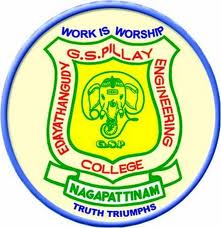 Department of Computer Applications                                   Course plan – MC9243 /Visual Programming                       L T P C										               3  0  0  3Subject Code/Name		: MC9243 /Visual Programming			   Batch                    : 2012-2015         Class			         : II MCA                                      			Semester	      : IV         Prescribed Hours	         : 45                                               		            Required Hours  : 45         Staff Name 		         : Mr. S.Selvaganapathy, MCA 	     		            Website:www.egspselva.weebly.comAIM:	The aim of the course is to provide the students with the fundamental knowledge of Visual Programming and enable the students to            develop applications using Visual Basic and VC++ COURSE OBJECTIVES & OUTCOMES:PREREQUISITE:  MC9212 Problem Solving and Programming - I SemesterMC9222 Object Oriented Programming - II Semester  COURSE MAPPING WITH POs AND PEOs:DETAILED LESSON PLAN:GAP ANALYSIS 	The syllabus in detail provide understanding about the Visual Programming tools Visual Basic and VC++ but it does not elaborately discuss the Visual Programming language (VPL). The VPL will be provided as content beyond syllabus. Content beyond syllabus:	Content beyond syllabus mapping with PEO and POInternal marks Assessment MethodTest	:	10Attendance	:	5Assignment	:	5Total	:	20ASSIGNMENTSTEST PORTIONCourse in-charge signature							              	HOD SignatureASSIGNMENTSAssignment Evaluation ProcedureCourse ObjectivesCourse OutcomesTo understand the concepts of windows Programming.To develop applications using Visual Basic.To develop applications using VC++.On completion of this course the students will be able to explain the concepts of windows programming.write pseudo code for windows program. develop program using Visual Basic. develop program using VC++. develop real time applications using VB and VC++MC9243 /Visual Programming MC9243 /Visual Programming MC9243 /Visual Programming MC9243 /Visual Programming MC9243 /Visual Programming MC9243 /Visual Programming MC9243 /Visual Programming MC9243 /Visual Programming MC9243 /Visual Programming MC9243 /Visual Programming MC9243 /Visual Programming MC9243 /Visual Programming MC9243 /Visual Programming MC9243 /Visual Programming MC9243 /Visual Programming MC9243 /Visual Programming MC9243 /Visual Programming Course designed byAnna University, Chennai (2009 Regulations)Anna University, Chennai (2009 Regulations)Anna University, Chennai (2009 Regulations)Anna University, Chennai (2009 Regulations)Anna University, Chennai (2009 Regulations)Anna University, Chennai (2009 Regulations)Anna University, Chennai (2009 Regulations)Anna University, Chennai (2009 Regulations)Anna University, Chennai (2009 Regulations)Anna University, Chennai (2009 Regulations)Anna University, Chennai (2009 Regulations)Anna University, Chennai (2009 Regulations)Anna University, Chennai (2009 Regulations)Anna University, Chennai (2009 Regulations)Anna University, Chennai (2009 Regulations)Anna University, Chennai (2009 Regulations)PO mapping with Course outcome abbcddeffghiijklPO mapping with Course outcome  iiiiiii, ivvPEO  mapping with Course outcomePreparationPreparationCore competenceCore competenceCore competenceBreadthBreadthBreadthProfessionalismProfessionalismProfessionalismProfessionalismLearning EnvironmentLearning EnvironmentLearning EnvironmentLearning EnvironmentPEO  mapping with Course outcomeXXXXXXXXUNIT I  WINDOWS PROGRAMMINGThe windows programming Model – Event driven programming – GUI concepts – Overview of Windows programming – Creating and displaying the window – Message Loop – windows procedure – WM_PAINT message – WM_DESTROY message – Data types – Resources – An Introduction to GDI – Device context – Text output – Scroll Bars – Keyboard – Mouse – Menus.UNIT I  WINDOWS PROGRAMMINGThe windows programming Model – Event driven programming – GUI concepts – Overview of Windows programming – Creating and displaying the window – Message Loop – windows procedure – WM_PAINT message – WM_DESTROY message – Data types – Resources – An Introduction to GDI – Device context – Text output – Scroll Bars – Keyboard – Mouse – Menus.UNIT I  WINDOWS PROGRAMMINGThe windows programming Model – Event driven programming – GUI concepts – Overview of Windows programming – Creating and displaying the window – Message Loop – windows procedure – WM_PAINT message – WM_DESTROY message – Data types – Resources – An Introduction to GDI – Device context – Text output – Scroll Bars – Keyboard – Mouse – Menus.UNIT I  WINDOWS PROGRAMMINGThe windows programming Model – Event driven programming – GUI concepts – Overview of Windows programming – Creating and displaying the window – Message Loop – windows procedure – WM_PAINT message – WM_DESTROY message – Data types – Resources – An Introduction to GDI – Device context – Text output – Scroll Bars – Keyboard – Mouse – Menus.UNIT I  WINDOWS PROGRAMMINGThe windows programming Model – Event driven programming – GUI concepts – Overview of Windows programming – Creating and displaying the window – Message Loop – windows procedure – WM_PAINT message – WM_DESTROY message – Data types – Resources – An Introduction to GDI – Device context – Text output – Scroll Bars – Keyboard – Mouse – Menus.UNIT I  WINDOWS PROGRAMMINGThe windows programming Model – Event driven programming – GUI concepts – Overview of Windows programming – Creating and displaying the window – Message Loop – windows procedure – WM_PAINT message – WM_DESTROY message – Data types – Resources – An Introduction to GDI – Device context – Text output – Scroll Bars – Keyboard – Mouse – Menus.UNIT I  WINDOWS PROGRAMMINGThe windows programming Model – Event driven programming – GUI concepts – Overview of Windows programming – Creating and displaying the window – Message Loop – windows procedure – WM_PAINT message – WM_DESTROY message – Data types – Resources – An Introduction to GDI – Device context – Text output – Scroll Bars – Keyboard – Mouse – Menus.UNIT I  WINDOWS PROGRAMMINGThe windows programming Model – Event driven programming – GUI concepts – Overview of Windows programming – Creating and displaying the window – Message Loop – windows procedure – WM_PAINT message – WM_DESTROY message – Data types – Resources – An Introduction to GDI – Device context – Text output – Scroll Bars – Keyboard – Mouse – Menus.UNIT I  WINDOWS PROGRAMMINGThe windows programming Model – Event driven programming – GUI concepts – Overview of Windows programming – Creating and displaying the window – Message Loop – windows procedure – WM_PAINT message – WM_DESTROY message – Data types – Resources – An Introduction to GDI – Device context – Text output – Scroll Bars – Keyboard – Mouse – Menus.UNIT I  WINDOWS PROGRAMMINGThe windows programming Model – Event driven programming – GUI concepts – Overview of Windows programming – Creating and displaying the window – Message Loop – windows procedure – WM_PAINT message – WM_DESTROY message – Data types – Resources – An Introduction to GDI – Device context – Text output – Scroll Bars – Keyboard – Mouse – Menus.UNIT I  WINDOWS PROGRAMMINGThe windows programming Model – Event driven programming – GUI concepts – Overview of Windows programming – Creating and displaying the window – Message Loop – windows procedure – WM_PAINT message – WM_DESTROY message – Data types – Resources – An Introduction to GDI – Device context – Text output – Scroll Bars – Keyboard – Mouse – Menus.UNIT I  WINDOWS PROGRAMMINGThe windows programming Model – Event driven programming – GUI concepts – Overview of Windows programming – Creating and displaying the window – Message Loop – windows procedure – WM_PAINT message – WM_DESTROY message – Data types – Resources – An Introduction to GDI – Device context – Text output – Scroll Bars – Keyboard – Mouse – Menus.UNIT I  WINDOWS PROGRAMMINGThe windows programming Model – Event driven programming – GUI concepts – Overview of Windows programming – Creating and displaying the window – Message Loop – windows procedure – WM_PAINT message – WM_DESTROY message – Data types – Resources – An Introduction to GDI – Device context – Text output – Scroll Bars – Keyboard – Mouse – Menus.UNIT I  WINDOWS PROGRAMMINGThe windows programming Model – Event driven programming – GUI concepts – Overview of Windows programming – Creating and displaying the window – Message Loop – windows procedure – WM_PAINT message – WM_DESTROY message – Data types – Resources – An Introduction to GDI – Device context – Text output – Scroll Bars – Keyboard – Mouse – Menus.UNIT I  WINDOWS PROGRAMMINGThe windows programming Model – Event driven programming – GUI concepts – Overview of Windows programming – Creating and displaying the window – Message Loop – windows procedure – WM_PAINT message – WM_DESTROY message – Data types – Resources – An Introduction to GDI – Device context – Text output – Scroll Bars – Keyboard – Mouse – Menus.UNIT I  WINDOWS PROGRAMMINGThe windows programming Model – Event driven programming – GUI concepts – Overview of Windows programming – Creating and displaying the window – Message Loop – windows procedure – WM_PAINT message – WM_DESTROY message – Data types – Resources – An Introduction to GDI – Device context – Text output – Scroll Bars – Keyboard – Mouse – Menus.UNIT I  WINDOWS PROGRAMMINGThe windows programming Model – Event driven programming – GUI concepts – Overview of Windows programming – Creating and displaying the window – Message Loop – windows procedure – WM_PAINT message – WM_DESTROY message – Data types – Resources – An Introduction to GDI – Device context – Text output – Scroll Bars – Keyboard – Mouse – Menus.UNIT I  WINDOWS PROGRAMMINGThe windows programming Model – Event driven programming – GUI concepts – Overview of Windows programming – Creating and displaying the window – Message Loop – windows procedure – WM_PAINT message – WM_DESTROY message – Data types – Resources – An Introduction to GDI – Device context – Text output – Scroll Bars – Keyboard – Mouse – Menus.UNIT I  WINDOWS PROGRAMMINGThe windows programming Model – Event driven programming – GUI concepts – Overview of Windows programming – Creating and displaying the window – Message Loop – windows procedure – WM_PAINT message – WM_DESTROY message – Data types – Resources – An Introduction to GDI – Device context – Text output – Scroll Bars – Keyboard – Mouse – Menus.UNIT I  WINDOWS PROGRAMMINGThe windows programming Model – Event driven programming – GUI concepts – Overview of Windows programming – Creating and displaying the window – Message Loop – windows procedure – WM_PAINT message – WM_DESTROY message – Data types – Resources – An Introduction to GDI – Device context – Text output – Scroll Bars – Keyboard – Mouse – Menus.UNIT I  WINDOWS PROGRAMMINGThe windows programming Model – Event driven programming – GUI concepts – Overview of Windows programming – Creating and displaying the window – Message Loop – windows procedure – WM_PAINT message – WM_DESTROY message – Data types – Resources – An Introduction to GDI – Device context – Text output – Scroll Bars – Keyboard – Mouse – Menus.UNIT I  WINDOWS PROGRAMMINGThe windows programming Model – Event driven programming – GUI concepts – Overview of Windows programming – Creating and displaying the window – Message Loop – windows procedure – WM_PAINT message – WM_DESTROY message – Data types – Resources – An Introduction to GDI – Device context – Text output – Scroll Bars – Keyboard – Mouse – Menus.UNIT I  WINDOWS PROGRAMMINGThe windows programming Model – Event driven programming – GUI concepts – Overview of Windows programming – Creating and displaying the window – Message Loop – windows procedure – WM_PAINT message – WM_DESTROY message – Data types – Resources – An Introduction to GDI – Device context – Text output – Scroll Bars – Keyboard – Mouse – Menus.UNIT I  WINDOWS PROGRAMMINGThe windows programming Model – Event driven programming – GUI concepts – Overview of Windows programming – Creating and displaying the window – Message Loop – windows procedure – WM_PAINT message – WM_DESTROY message – Data types – Resources – An Introduction to GDI – Device context – Text output – Scroll Bars – Keyboard – Mouse – Menus.UNIT I  WINDOWS PROGRAMMINGThe windows programming Model – Event driven programming – GUI concepts – Overview of Windows programming – Creating and displaying the window – Message Loop – windows procedure – WM_PAINT message – WM_DESTROY message – Data types – Resources – An Introduction to GDI – Device context – Text output – Scroll Bars – Keyboard – Mouse – Menus.UNIT I  WINDOWS PROGRAMMINGThe windows programming Model – Event driven programming – GUI concepts – Overview of Windows programming – Creating and displaying the window – Message Loop – windows procedure – WM_PAINT message – WM_DESTROY message – Data types – Resources – An Introduction to GDI – Device context – Text output – Scroll Bars – Keyboard – Mouse – Menus.UNIT I  WINDOWS PROGRAMMINGThe windows programming Model – Event driven programming – GUI concepts – Overview of Windows programming – Creating and displaying the window – Message Loop – windows procedure – WM_PAINT message – WM_DESTROY message – Data types – Resources – An Introduction to GDI – Device context – Text output – Scroll Bars – Keyboard – Mouse – Menus.UNIT I  WINDOWS PROGRAMMINGThe windows programming Model – Event driven programming – GUI concepts – Overview of Windows programming – Creating and displaying the window – Message Loop – windows procedure – WM_PAINT message – WM_DESTROY message – Data types – Resources – An Introduction to GDI – Device context – Text output – Scroll Bars – Keyboard – Mouse – Menus.UNIT I  WINDOWS PROGRAMMINGThe windows programming Model – Event driven programming – GUI concepts – Overview of Windows programming – Creating and displaying the window – Message Loop – windows procedure – WM_PAINT message – WM_DESTROY message – Data types – Resources – An Introduction to GDI – Device context – Text output – Scroll Bars – Keyboard – Mouse – Menus.UNIT I  WINDOWS PROGRAMMINGThe windows programming Model – Event driven programming – GUI concepts – Overview of Windows programming – Creating and displaying the window – Message Loop – windows procedure – WM_PAINT message – WM_DESTROY message – Data types – Resources – An Introduction to GDI – Device context – Text output – Scroll Bars – Keyboard – Mouse – Menus.UNIT I  WINDOWS PROGRAMMINGThe windows programming Model – Event driven programming – GUI concepts – Overview of Windows programming – Creating and displaying the window – Message Loop – windows procedure – WM_PAINT message – WM_DESTROY message – Data types – Resources – An Introduction to GDI – Device context – Text output – Scroll Bars – Keyboard – Mouse – Menus.UNIT I  WINDOWS PROGRAMMINGThe windows programming Model – Event driven programming – GUI concepts – Overview of Windows programming – Creating and displaying the window – Message Loop – windows procedure – WM_PAINT message – WM_DESTROY message – Data types – Resources – An Introduction to GDI – Device context – Text output – Scroll Bars – Keyboard – Mouse – Menus.UNIT I  WINDOWS PROGRAMMINGThe windows programming Model – Event driven programming – GUI concepts – Overview of Windows programming – Creating and displaying the window – Message Loop – windows procedure – WM_PAINT message – WM_DESTROY message – Data types – Resources – An Introduction to GDI – Device context – Text output – Scroll Bars – Keyboard – Mouse – Menus.S.NoS.NoTopics To Be CoveredTopics To Be CoveredTopics To Be CoveredTopics To Be CoveredTopics To Be CoveredTopics To Be CoveredText BookText BookChapter No. and Page NoChapter No. and Page NoInstruction DeliveryInstruction DeliveryInstruction DeliveryInstruction DeliveryInstruction DeliveryInstruction DeliveryTestingMethodTestingMethodTestingMethodTestingMethodTestingMethodTestingMethodTestingMethodCourse ObjectiveCourse ObjectiveCourse ObjectiveCourse OutcomeCourse OutcomeCourse OutcomeCourse OutcomeCourse OutcomeS.NoS.NoTopics To Be CoveredTopics To Be CoveredTopics To Be CoveredTopics To Be CoveredTopics To Be CoveredTopics To Be CoveredText BookText BookChapter No. and Page NoChapter No. and Page NoMethodMethodMethodMethodLevelLevelTestingMethodTestingMethodTestingMethodTestingMethodTestingMethodTestingMethodTestingMethodCourse ObjectiveCourse ObjectiveCourse ObjectiveCourse OutcomeCourse OutcomeCourse OutcomeCourse OutcomeCourse Outcome11The windows programming modelThe windows programming modelThe windows programming modelThe windows programming modelThe windows programming modelThe windows programming model        Charles Petzold, “Windows Programming”, Microsoft Press, 1996.        Charles Petzold, “Windows Programming”, Microsoft Press, 1996.Chapter 3 Pg 41-56Chapter 3 Pg 41-56BB & ChalkBB & ChalkBB & ChalkBB & ChalkKnowledgeKnowledgeSAT, AssignmentSAT, AssignmentSAT, AssignmentSAT, AssignmentSAT, AssignmentSAT, AssignmentSAT, Assignment                  1. To Understand the concepts of Windows Programming                  1. To Understand the concepts of Windows Programming                  1. To Understand the concepts of Windows Programmingi. On completion of this course the students will be able to explain the concepts of windows programming.ii. On completion of this course the students will be able to write pseudo code for windows program.i. On completion of this course the students will be able to explain the concepts of windows programming.ii. On completion of this course the students will be able to write pseudo code for windows program.i. On completion of this course the students will be able to explain the concepts of windows programming.ii. On completion of this course the students will be able to write pseudo code for windows program.i. On completion of this course the students will be able to explain the concepts of windows programming.ii. On completion of this course the students will be able to write pseudo code for windows program.i. On completion of this course the students will be able to explain the concepts of windows programming.ii. On completion of this course the students will be able to write pseudo code for windows program.22Event driven programmingEvent driven programmingEvent driven programmingEvent driven programmingEvent driven programmingEvent driven programming        Charles Petzold, “Windows Programming”, Microsoft Press, 1996.        Charles Petzold, “Windows Programming”, Microsoft Press, 1996.Chapter 3 Pg 41-56Chapter 3 Pg 41-56BB & ChalkBB & ChalkBB & ChalkBB & ChalkUnderstandingUnderstandingAssignmentAssignmentAssignmentAssignmentAssignmentAssignmentAssignment                  1. To Understand the concepts of Windows Programming                  1. To Understand the concepts of Windows Programming                  1. To Understand the concepts of Windows Programmingi. On completion of this course the students will be able to explain the concepts of windows programming.ii. On completion of this course the students will be able to write pseudo code for windows program.i. On completion of this course the students will be able to explain the concepts of windows programming.ii. On completion of this course the students will be able to write pseudo code for windows program.i. On completion of this course the students will be able to explain the concepts of windows programming.ii. On completion of this course the students will be able to write pseudo code for windows program.i. On completion of this course the students will be able to explain the concepts of windows programming.ii. On completion of this course the students will be able to write pseudo code for windows program.i. On completion of this course the students will be able to explain the concepts of windows programming.ii. On completion of this course the students will be able to write pseudo code for windows program.33GUI conceptsGUI conceptsGUI conceptsGUI conceptsGUI conceptsGUI concepts        Charles Petzold, “Windows Programming”, Microsoft Press, 1996.        Charles Petzold, “Windows Programming”, Microsoft Press, 1996.Chapter 3 Pg 41-56Chapter 3 Pg 41-56BB & ChalkBB & ChalkBB & ChalkBB & ChalkKnowledgeKnowledgeDiscussionDiscussionDiscussionDiscussionDiscussionDiscussionDiscussion                  1. To Understand the concepts of Windows Programming                  1. To Understand the concepts of Windows Programming                  1. To Understand the concepts of Windows Programmingi. On completion of this course the students will be able to explain the concepts of windows programming.ii. On completion of this course the students will be able to write pseudo code for windows program.i. On completion of this course the students will be able to explain the concepts of windows programming.ii. On completion of this course the students will be able to write pseudo code for windows program.i. On completion of this course the students will be able to explain the concepts of windows programming.ii. On completion of this course the students will be able to write pseudo code for windows program.i. On completion of this course the students will be able to explain the concepts of windows programming.ii. On completion of this course the students will be able to write pseudo code for windows program.i. On completion of this course the students will be able to explain the concepts of windows programming.ii. On completion of this course the students will be able to write pseudo code for windows program.44Overview of Windows programmingOverview of Windows programmingOverview of Windows programmingOverview of Windows programmingOverview of Windows programmingOverview of Windows programming        Charles Petzold, “Windows Programming”, Microsoft Press, 1996.        Charles Petzold, “Windows Programming”, Microsoft Press, 1996.Chapter 3 Pg 41-56Chapter 3 Pg 41-56BB & ChalkBB & ChalkBB & ChalkBB & ChalkKnowledgeKnowledgeUnit TestUnit TestUnit TestUnit TestUnit TestUnit TestUnit Test                  1. To Understand the concepts of Windows Programming                  1. To Understand the concepts of Windows Programming                  1. To Understand the concepts of Windows Programmingi. On completion of this course the students will be able to explain the concepts of windows programming.ii. On completion of this course the students will be able to write pseudo code for windows program.i. On completion of this course the students will be able to explain the concepts of windows programming.ii. On completion of this course the students will be able to write pseudo code for windows program.i. On completion of this course the students will be able to explain the concepts of windows programming.ii. On completion of this course the students will be able to write pseudo code for windows program.i. On completion of this course the students will be able to explain the concepts of windows programming.ii. On completion of this course the students will be able to write pseudo code for windows program.i. On completion of this course the students will be able to explain the concepts of windows programming.ii. On completion of this course the students will be able to write pseudo code for windows program.55Creating and displaying the windowCreating and displaying the windowCreating and displaying the windowCreating and displaying the windowCreating and displaying the windowCreating and displaying the window        Charles Petzold, “Windows Programming”, Microsoft Press, 1996.        Charles Petzold, “Windows Programming”, Microsoft Press, 1996.Chapter 3Pg 57-59         Chapter 3Pg 57-59         PPTPPTPPTPPTApplicationApplicationUnit Test,AssignmentUnit Test,AssignmentUnit Test,AssignmentUnit Test,AssignmentUnit Test,AssignmentUnit Test,AssignmentUnit Test,Assignment                  1. To Understand the concepts of Windows Programming                  1. To Understand the concepts of Windows Programming                  1. To Understand the concepts of Windows Programmingi. On completion of this course the students will be able to explain the concepts of windows programming.ii. On completion of this course the students will be able to write pseudo code for windows program.i. On completion of this course the students will be able to explain the concepts of windows programming.ii. On completion of this course the students will be able to write pseudo code for windows program.i. On completion of this course the students will be able to explain the concepts of windows programming.ii. On completion of this course the students will be able to write pseudo code for windows program.i. On completion of this course the students will be able to explain the concepts of windows programming.ii. On completion of this course the students will be able to write pseudo code for windows program.i. On completion of this course the students will be able to explain the concepts of windows programming.ii. On completion of this course the students will be able to write pseudo code for windows program.66Message Loop, Windows ProcedureMessage Loop, Windows ProcedureMessage Loop, Windows ProcedureMessage Loop, Windows ProcedureMessage Loop, Windows ProcedureMessage Loop, Windows Procedure        Charles Petzold, “Windows Programming”, Microsoft Press, 1996.        Charles Petzold, “Windows Programming”, Microsoft Press, 1996.Chapter 3Pg 60-63         Chapter 3Pg 60-63         PPTPPTPPTPPTUnderstandingUnderstandingUnit TestUnit TestUnit TestUnit TestUnit TestUnit TestUnit Test                  1. To Understand the concepts of Windows Programming                  1. To Understand the concepts of Windows Programming                  1. To Understand the concepts of Windows Programmingi. On completion of this course the students will be able to explain the concepts of windows programming.ii. On completion of this course the students will be able to write pseudo code for windows program.i. On completion of this course the students will be able to explain the concepts of windows programming.ii. On completion of this course the students will be able to write pseudo code for windows program.i. On completion of this course the students will be able to explain the concepts of windows programming.ii. On completion of this course the students will be able to write pseudo code for windows program.i. On completion of this course the students will be able to explain the concepts of windows programming.ii. On completion of this course the students will be able to write pseudo code for windows program.i. On completion of this course the students will be able to explain the concepts of windows programming.ii. On completion of this course the students will be able to write pseudo code for windows program.77WM_PAINT messageWM_DESTROY messageWM_PAINT messageWM_DESTROY messageWM_PAINT messageWM_DESTROY messageWM_PAINT messageWM_DESTROY messageWM_PAINT messageWM_DESTROY messageWM_PAINT messageWM_DESTROY message        Charles Petzold, “Windows Programming”, Microsoft Press, 1996.        Charles Petzold, “Windows Programming”, Microsoft Press, 1996.Chapter 3Pg 64-66        Chapter 3Pg 64-66        PPTPPTPPTPPTUnderstandingUnderstandingUnit TestUnit TestUnit TestUnit TestUnit TestUnit TestUnit Test                  1. To Understand the concepts of Windows Programming                  1. To Understand the concepts of Windows Programming                  1. To Understand the concepts of Windows Programmingi. On completion of this course the students will be able to explain the concepts of windows programming.ii. On completion of this course the students will be able to write pseudo code for windows program.i. On completion of this course the students will be able to explain the concepts of windows programming.ii. On completion of this course the students will be able to write pseudo code for windows program.i. On completion of this course the students will be able to explain the concepts of windows programming.ii. On completion of this course the students will be able to write pseudo code for windows program.i. On completion of this course the students will be able to explain the concepts of windows programming.ii. On completion of this course the students will be able to write pseudo code for windows program.i. On completion of this course the students will be able to explain the concepts of windows programming.ii. On completion of this course the students will be able to write pseudo code for windows program.88Data types, ResourcesData types, ResourcesData types, ResourcesData types, ResourcesData types, ResourcesData types, Resources        Charles Petzold, “Windows Programming”, Microsoft Press, 1996.        Charles Petzold, “Windows Programming”, Microsoft Press, 1996.Chapter 3Pg 47-51         Chapter 3Pg 47-51         PPTPPTPPTPPTUnderstandingUnderstandingSAT, AssignmentSAT, AssignmentSAT, AssignmentSAT, AssignmentSAT, AssignmentSAT, AssignmentSAT, Assignment                  1. To Understand the concepts of Windows Programming                  1. To Understand the concepts of Windows Programming                  1. To Understand the concepts of Windows Programmingi. On completion of this course the students will be able to explain the concepts of windows programming.ii. On completion of this course the students will be able to write pseudo code for windows program.i. On completion of this course the students will be able to explain the concepts of windows programming.ii. On completion of this course the students will be able to write pseudo code for windows program.i. On completion of this course the students will be able to explain the concepts of windows programming.ii. On completion of this course the students will be able to write pseudo code for windows program.i. On completion of this course the students will be able to explain the concepts of windows programming.ii. On completion of this course the students will be able to write pseudo code for windows program.i. On completion of this course the students will be able to explain the concepts of windows programming.ii. On completion of this course the students will be able to write pseudo code for windows program.99An Introduction to GDI, Device contextAn Introduction to GDI, Device contextAn Introduction to GDI, Device contextAn Introduction to GDI, Device contextAn Introduction to GDI, Device contextAn Introduction to GDI, Device context        Charles Petzold, “Windows Programming”, Microsoft Press, 1996.        Charles Petzold, “Windows Programming”, Microsoft Press, 1996.Chapter 4Pg 74-79        Chapter 4Pg 74-79        PPTPPTPPTPPTUnderstandingUnderstandingUnit Test,AssignmentUnit Test,AssignmentUnit Test,AssignmentUnit Test,AssignmentUnit Test,AssignmentUnit Test,AssignmentUnit Test,Assignment                  1. To Understand the concepts of Windows Programming                  1. To Understand the concepts of Windows Programming                  1. To Understand the concepts of Windows Programmingi. On completion of this course the students will be able to explain the concepts of windows programming.ii. On completion of this course the students will be able to write pseudo code for windows program.i. On completion of this course the students will be able to explain the concepts of windows programming.ii. On completion of this course the students will be able to write pseudo code for windows program.i. On completion of this course the students will be able to explain the concepts of windows programming.ii. On completion of this course the students will be able to write pseudo code for windows program.i. On completion of this course the students will be able to explain the concepts of windows programming.ii. On completion of this course the students will be able to write pseudo code for windows program.i. On completion of this course the students will be able to explain the concepts of windows programming.ii. On completion of this course the students will be able to write pseudo code for windows program.1010Text output, Scroll Bars, Keyboard, Mouse, MenusText output, Scroll Bars, Keyboard, Mouse, MenusText output, Scroll Bars, Keyboard, Mouse, MenusText output, Scroll Bars, Keyboard, Mouse, MenusText output, Scroll Bars, Keyboard, Mouse, MenusText output, Scroll Bars, Keyboard, Mouse, Menus        Charles Petzold, “Windows Programming”, Microsoft Press, 1996.        Charles Petzold, “Windows Programming”, Microsoft Press, 1996.Chapter 4Pg 80-119 Chapter 6Pg 211-272Chapter 10Pg 439-482Chapter 4Pg 80-119 Chapter 6Pg 211-272Chapter 10Pg 439-482PPTPPTPPTPPTUnderstandingUnderstandingUnit TestUnit TestUnit TestUnit TestUnit TestUnit TestUnit Test                  1. To Understand the concepts of Windows Programming                  1. To Understand the concepts of Windows Programming                  1. To Understand the concepts of Windows Programmingi. On completion of this course the students will be able to explain the concepts of windows programming.ii. On completion of this course the students will be able to write pseudo code for windows program.i. On completion of this course the students will be able to explain the concepts of windows programming.ii. On completion of this course the students will be able to write pseudo code for windows program.i. On completion of this course the students will be able to explain the concepts of windows programming.ii. On completion of this course the students will be able to write pseudo code for windows program.i. On completion of this course the students will be able to explain the concepts of windows programming.ii. On completion of this course the students will be able to write pseudo code for windows program.i. On completion of this course the students will be able to explain the concepts of windows programming.ii. On completion of this course the students will be able to write pseudo code for windows program.UNIT II  VISUAL BASIC  PROGRAMMINGVisual Basic Applications – Form and properties – Variables and Constants – Variant type – Procedure scope – Main – Control statements – control arrays – Creating and using Controls – Menus and Dialogs – Programming fundamentals – Objects and instances – Debugging – Responding to mouse events – Drag and Drag drop events Responding to keyboard events – keypress, keyup, keydown events – Using grid control – Graphics controls – shape and line control – File system controls – Common dialog controls – Processing files – Accessing databases with the data controls. UNIT II  VISUAL BASIC  PROGRAMMINGVisual Basic Applications – Form and properties – Variables and Constants – Variant type – Procedure scope – Main – Control statements – control arrays – Creating and using Controls – Menus and Dialogs – Programming fundamentals – Objects and instances – Debugging – Responding to mouse events – Drag and Drag drop events Responding to keyboard events – keypress, keyup, keydown events – Using grid control – Graphics controls – shape and line control – File system controls – Common dialog controls – Processing files – Accessing databases with the data controls. UNIT II  VISUAL BASIC  PROGRAMMINGVisual Basic Applications – Form and properties – Variables and Constants – Variant type – Procedure scope – Main – Control statements – control arrays – Creating and using Controls – Menus and Dialogs – Programming fundamentals – Objects and instances – Debugging – Responding to mouse events – Drag and Drag drop events Responding to keyboard events – keypress, keyup, keydown events – Using grid control – Graphics controls – shape and line control – File system controls – Common dialog controls – Processing files – Accessing databases with the data controls. UNIT II  VISUAL BASIC  PROGRAMMINGVisual Basic Applications – Form and properties – Variables and Constants – Variant type – Procedure scope – Main – Control statements – control arrays – Creating and using Controls – Menus and Dialogs – Programming fundamentals – Objects and instances – Debugging – Responding to mouse events – Drag and Drag drop events Responding to keyboard events – keypress, keyup, keydown events – Using grid control – Graphics controls – shape and line control – File system controls – Common dialog controls – Processing files – Accessing databases with the data controls. UNIT II  VISUAL BASIC  PROGRAMMINGVisual Basic Applications – Form and properties – Variables and Constants – Variant type – Procedure scope – Main – Control statements – control arrays – Creating and using Controls – Menus and Dialogs – Programming fundamentals – Objects and instances – Debugging – Responding to mouse events – Drag and Drag drop events Responding to keyboard events – keypress, keyup, keydown events – Using grid control – Graphics controls – shape and line control – File system controls – Common dialog controls – Processing files – Accessing databases with the data controls. UNIT II  VISUAL BASIC  PROGRAMMINGVisual Basic Applications – Form and properties – Variables and Constants – Variant type – Procedure scope – Main – Control statements – control arrays – Creating and using Controls – Menus and Dialogs – Programming fundamentals – Objects and instances – Debugging – Responding to mouse events – Drag and Drag drop events Responding to keyboard events – keypress, keyup, keydown events – Using grid control – Graphics controls – shape and line control – File system controls – Common dialog controls – Processing files – Accessing databases with the data controls. UNIT II  VISUAL BASIC  PROGRAMMINGVisual Basic Applications – Form and properties – Variables and Constants – Variant type – Procedure scope – Main – Control statements – control arrays – Creating and using Controls – Menus and Dialogs – Programming fundamentals – Objects and instances – Debugging – Responding to mouse events – Drag and Drag drop events Responding to keyboard events – keypress, keyup, keydown events – Using grid control – Graphics controls – shape and line control – File system controls – Common dialog controls – Processing files – Accessing databases with the data controls. UNIT II  VISUAL BASIC  PROGRAMMINGVisual Basic Applications – Form and properties – Variables and Constants – Variant type – Procedure scope – Main – Control statements – control arrays – Creating and using Controls – Menus and Dialogs – Programming fundamentals – Objects and instances – Debugging – Responding to mouse events – Drag and Drag drop events Responding to keyboard events – keypress, keyup, keydown events – Using grid control – Graphics controls – shape and line control – File system controls – Common dialog controls – Processing files – Accessing databases with the data controls. UNIT II  VISUAL BASIC  PROGRAMMINGVisual Basic Applications – Form and properties – Variables and Constants – Variant type – Procedure scope – Main – Control statements – control arrays – Creating and using Controls – Menus and Dialogs – Programming fundamentals – Objects and instances – Debugging – Responding to mouse events – Drag and Drag drop events Responding to keyboard events – keypress, keyup, keydown events – Using grid control – Graphics controls – shape and line control – File system controls – Common dialog controls – Processing files – Accessing databases with the data controls. UNIT II  VISUAL BASIC  PROGRAMMINGVisual Basic Applications – Form and properties – Variables and Constants – Variant type – Procedure scope – Main – Control statements – control arrays – Creating and using Controls – Menus and Dialogs – Programming fundamentals – Objects and instances – Debugging – Responding to mouse events – Drag and Drag drop events Responding to keyboard events – keypress, keyup, keydown events – Using grid control – Graphics controls – shape and line control – File system controls – Common dialog controls – Processing files – Accessing databases with the data controls. UNIT II  VISUAL BASIC  PROGRAMMINGVisual Basic Applications – Form and properties – Variables and Constants – Variant type – Procedure scope – Main – Control statements – control arrays – Creating and using Controls – Menus and Dialogs – Programming fundamentals – Objects and instances – Debugging – Responding to mouse events – Drag and Drag drop events Responding to keyboard events – keypress, keyup, keydown events – Using grid control – Graphics controls – shape and line control – File system controls – Common dialog controls – Processing files – Accessing databases with the data controls. UNIT II  VISUAL BASIC  PROGRAMMINGVisual Basic Applications – Form and properties – Variables and Constants – Variant type – Procedure scope – Main – Control statements – control arrays – Creating and using Controls – Menus and Dialogs – Programming fundamentals – Objects and instances – Debugging – Responding to mouse events – Drag and Drag drop events Responding to keyboard events – keypress, keyup, keydown events – Using grid control – Graphics controls – shape and line control – File system controls – Common dialog controls – Processing files – Accessing databases with the data controls. UNIT II  VISUAL BASIC  PROGRAMMINGVisual Basic Applications – Form and properties – Variables and Constants – Variant type – Procedure scope – Main – Control statements – control arrays – Creating and using Controls – Menus and Dialogs – Programming fundamentals – Objects and instances – Debugging – Responding to mouse events – Drag and Drag drop events Responding to keyboard events – keypress, keyup, keydown events – Using grid control – Graphics controls – shape and line control – File system controls – Common dialog controls – Processing files – Accessing databases with the data controls. UNIT II  VISUAL BASIC  PROGRAMMINGVisual Basic Applications – Form and properties – Variables and Constants – Variant type – Procedure scope – Main – Control statements – control arrays – Creating and using Controls – Menus and Dialogs – Programming fundamentals – Objects and instances – Debugging – Responding to mouse events – Drag and Drag drop events Responding to keyboard events – keypress, keyup, keydown events – Using grid control – Graphics controls – shape and line control – File system controls – Common dialog controls – Processing files – Accessing databases with the data controls. UNIT II  VISUAL BASIC  PROGRAMMINGVisual Basic Applications – Form and properties – Variables and Constants – Variant type – Procedure scope – Main – Control statements – control arrays – Creating and using Controls – Menus and Dialogs – Programming fundamentals – Objects and instances – Debugging – Responding to mouse events – Drag and Drag drop events Responding to keyboard events – keypress, keyup, keydown events – Using grid control – Graphics controls – shape and line control – File system controls – Common dialog controls – Processing files – Accessing databases with the data controls. UNIT II  VISUAL BASIC  PROGRAMMINGVisual Basic Applications – Form and properties – Variables and Constants – Variant type – Procedure scope – Main – Control statements – control arrays – Creating and using Controls – Menus and Dialogs – Programming fundamentals – Objects and instances – Debugging – Responding to mouse events – Drag and Drag drop events Responding to keyboard events – keypress, keyup, keydown events – Using grid control – Graphics controls – shape and line control – File system controls – Common dialog controls – Processing files – Accessing databases with the data controls. UNIT II  VISUAL BASIC  PROGRAMMINGVisual Basic Applications – Form and properties – Variables and Constants – Variant type – Procedure scope – Main – Control statements – control arrays – Creating and using Controls – Menus and Dialogs – Programming fundamentals – Objects and instances – Debugging – Responding to mouse events – Drag and Drag drop events Responding to keyboard events – keypress, keyup, keydown events – Using grid control – Graphics controls – shape and line control – File system controls – Common dialog controls – Processing files – Accessing databases with the data controls. UNIT II  VISUAL BASIC  PROGRAMMINGVisual Basic Applications – Form and properties – Variables and Constants – Variant type – Procedure scope – Main – Control statements – control arrays – Creating and using Controls – Menus and Dialogs – Programming fundamentals – Objects and instances – Debugging – Responding to mouse events – Drag and Drag drop events Responding to keyboard events – keypress, keyup, keydown events – Using grid control – Graphics controls – shape and line control – File system controls – Common dialog controls – Processing files – Accessing databases with the data controls. UNIT II  VISUAL BASIC  PROGRAMMINGVisual Basic Applications – Form and properties – Variables and Constants – Variant type – Procedure scope – Main – Control statements – control arrays – Creating and using Controls – Menus and Dialogs – Programming fundamentals – Objects and instances – Debugging – Responding to mouse events – Drag and Drag drop events Responding to keyboard events – keypress, keyup, keydown events – Using grid control – Graphics controls – shape and line control – File system controls – Common dialog controls – Processing files – Accessing databases with the data controls. UNIT II  VISUAL BASIC  PROGRAMMINGVisual Basic Applications – Form and properties – Variables and Constants – Variant type – Procedure scope – Main – Control statements – control arrays – Creating and using Controls – Menus and Dialogs – Programming fundamentals – Objects and instances – Debugging – Responding to mouse events – Drag and Drag drop events Responding to keyboard events – keypress, keyup, keydown events – Using grid control – Graphics controls – shape and line control – File system controls – Common dialog controls – Processing files – Accessing databases with the data controls. UNIT II  VISUAL BASIC  PROGRAMMINGVisual Basic Applications – Form and properties – Variables and Constants – Variant type – Procedure scope – Main – Control statements – control arrays – Creating and using Controls – Menus and Dialogs – Programming fundamentals – Objects and instances – Debugging – Responding to mouse events – Drag and Drag drop events Responding to keyboard events – keypress, keyup, keydown events – Using grid control – Graphics controls – shape and line control – File system controls – Common dialog controls – Processing files – Accessing databases with the data controls. UNIT II  VISUAL BASIC  PROGRAMMINGVisual Basic Applications – Form and properties – Variables and Constants – Variant type – Procedure scope – Main – Control statements – control arrays – Creating and using Controls – Menus and Dialogs – Programming fundamentals – Objects and instances – Debugging – Responding to mouse events – Drag and Drag drop events Responding to keyboard events – keypress, keyup, keydown events – Using grid control – Graphics controls – shape and line control – File system controls – Common dialog controls – Processing files – Accessing databases with the data controls. UNIT II  VISUAL BASIC  PROGRAMMINGVisual Basic Applications – Form and properties – Variables and Constants – Variant type – Procedure scope – Main – Control statements – control arrays – Creating and using Controls – Menus and Dialogs – Programming fundamentals – Objects and instances – Debugging – Responding to mouse events – Drag and Drag drop events Responding to keyboard events – keypress, keyup, keydown events – Using grid control – Graphics controls – shape and line control – File system controls – Common dialog controls – Processing files – Accessing databases with the data controls. UNIT II  VISUAL BASIC  PROGRAMMINGVisual Basic Applications – Form and properties – Variables and Constants – Variant type – Procedure scope – Main – Control statements – control arrays – Creating and using Controls – Menus and Dialogs – Programming fundamentals – Objects and instances – Debugging – Responding to mouse events – Drag and Drag drop events Responding to keyboard events – keypress, keyup, keydown events – Using grid control – Graphics controls – shape and line control – File system controls – Common dialog controls – Processing files – Accessing databases with the data controls. UNIT II  VISUAL BASIC  PROGRAMMINGVisual Basic Applications – Form and properties – Variables and Constants – Variant type – Procedure scope – Main – Control statements – control arrays – Creating and using Controls – Menus and Dialogs – Programming fundamentals – Objects and instances – Debugging – Responding to mouse events – Drag and Drag drop events Responding to keyboard events – keypress, keyup, keydown events – Using grid control – Graphics controls – shape and line control – File system controls – Common dialog controls – Processing files – Accessing databases with the data controls. UNIT II  VISUAL BASIC  PROGRAMMINGVisual Basic Applications – Form and properties – Variables and Constants – Variant type – Procedure scope – Main – Control statements – control arrays – Creating and using Controls – Menus and Dialogs – Programming fundamentals – Objects and instances – Debugging – Responding to mouse events – Drag and Drag drop events Responding to keyboard events – keypress, keyup, keydown events – Using grid control – Graphics controls – shape and line control – File system controls – Common dialog controls – Processing files – Accessing databases with the data controls. UNIT II  VISUAL BASIC  PROGRAMMINGVisual Basic Applications – Form and properties – Variables and Constants – Variant type – Procedure scope – Main – Control statements – control arrays – Creating and using Controls – Menus and Dialogs – Programming fundamentals – Objects and instances – Debugging – Responding to mouse events – Drag and Drag drop events Responding to keyboard events – keypress, keyup, keydown events – Using grid control – Graphics controls – shape and line control – File system controls – Common dialog controls – Processing files – Accessing databases with the data controls. UNIT II  VISUAL BASIC  PROGRAMMINGVisual Basic Applications – Form and properties – Variables and Constants – Variant type – Procedure scope – Main – Control statements – control arrays – Creating and using Controls – Menus and Dialogs – Programming fundamentals – Objects and instances – Debugging – Responding to mouse events – Drag and Drag drop events Responding to keyboard events – keypress, keyup, keydown events – Using grid control – Graphics controls – shape and line control – File system controls – Common dialog controls – Processing files – Accessing databases with the data controls. UNIT II  VISUAL BASIC  PROGRAMMINGVisual Basic Applications – Form and properties – Variables and Constants – Variant type – Procedure scope – Main – Control statements – control arrays – Creating and using Controls – Menus and Dialogs – Programming fundamentals – Objects and instances – Debugging – Responding to mouse events – Drag and Drag drop events Responding to keyboard events – keypress, keyup, keydown events – Using grid control – Graphics controls – shape and line control – File system controls – Common dialog controls – Processing files – Accessing databases with the data controls. UNIT II  VISUAL BASIC  PROGRAMMINGVisual Basic Applications – Form and properties – Variables and Constants – Variant type – Procedure scope – Main – Control statements – control arrays – Creating and using Controls – Menus and Dialogs – Programming fundamentals – Objects and instances – Debugging – Responding to mouse events – Drag and Drag drop events Responding to keyboard events – keypress, keyup, keydown events – Using grid control – Graphics controls – shape and line control – File system controls – Common dialog controls – Processing files – Accessing databases with the data controls. UNIT II  VISUAL BASIC  PROGRAMMINGVisual Basic Applications – Form and properties – Variables and Constants – Variant type – Procedure scope – Main – Control statements – control arrays – Creating and using Controls – Menus and Dialogs – Programming fundamentals – Objects and instances – Debugging – Responding to mouse events – Drag and Drag drop events Responding to keyboard events – keypress, keyup, keydown events – Using grid control – Graphics controls – shape and line control – File system controls – Common dialog controls – Processing files – Accessing databases with the data controls. UNIT II  VISUAL BASIC  PROGRAMMINGVisual Basic Applications – Form and properties – Variables and Constants – Variant type – Procedure scope – Main – Control statements – control arrays – Creating and using Controls – Menus and Dialogs – Programming fundamentals – Objects and instances – Debugging – Responding to mouse events – Drag and Drag drop events Responding to keyboard events – keypress, keyup, keydown events – Using grid control – Graphics controls – shape and line control – File system controls – Common dialog controls – Processing files – Accessing databases with the data controls. UNIT II  VISUAL BASIC  PROGRAMMINGVisual Basic Applications – Form and properties – Variables and Constants – Variant type – Procedure scope – Main – Control statements – control arrays – Creating and using Controls – Menus and Dialogs – Programming fundamentals – Objects and instances – Debugging – Responding to mouse events – Drag and Drag drop events Responding to keyboard events – keypress, keyup, keydown events – Using grid control – Graphics controls – shape and line control – File system controls – Common dialog controls – Processing files – Accessing databases with the data controls. S NoS NoTopics to be coveredTopics to be coveredTopics to be coveredTopics to be coveredTopics to be coveredText bookText bookText bookChapter no. and page noChapter no. and page noChapter no. and page noInstruction deliveryInstruction deliveryInstruction deliveryInstruction deliveryInstruction deliveryInstruction deliveryInstruction deliveryInstruction deliveryTestingmethodTestingmethodTestingmethodTestingmethodCourse ObjectiveCourse ObjectiveCourse ObjectiveCourse OutcomeCourse OutcomeCourse OutcomeCourse OutcomeCourse OutcomeS NoS NoTopics to be coveredTopics to be coveredTopics to be coveredTopics to be coveredTopics to be coveredText bookText bookText bookChapter no. and page noChapter no. and page noChapter no. and page noMethodMethodMethodLevelLevelLevelLevelLevelLevel1111Visual Basic Applications, Form and propertiesVisual Basic Applications, Form and propertiesVisual Basic Applications, Form and propertiesVisual Basic Applications, Form and propertiesVisual Basic Applications, Form and propertiesDeitel, “ Visual Basic 6.0 How to Program”, Pearson Education, 1999David J. Kruglinski, George Shepherd and Scot Wingo, “Programming Visual C++”, Microsoft press, 1999.Deitel, “ Visual Basic 6.0 How to Program”, Pearson Education, 1999David J. Kruglinski, George Shepherd and Scot Wingo, “Programming Visual C++”, Microsoft press, 1999.Deitel, “ Visual Basic 6.0 How to Program”, Pearson Education, 1999David J. Kruglinski, George Shepherd and Scot Wingo, “Programming Visual C++”, Microsoft press, 1999.Chapter 14Pg 6114-622Chapter 14Pg 6114-622Chapter 14Pg 6114-622PPTPPTPPTUnderstandingUnderstandingUnderstandingUnderstandingUnderstandingUnit TestUnit TestUnit TestUnit Test                        2. To develop applications using Visual Basic.                        2. To develop applications using Visual Basic.                        2. To develop applications using Visual Basic.iii.  On completion of this course the students will be able to develop program using Visual Basiciii.  On completion of this course the students will be able to develop program using Visual Basiciii.  On completion of this course the students will be able to develop program using Visual Basiciii.  On completion of this course the students will be able to develop program using Visual Basiciii.  On completion of this course the students will be able to develop program using Visual Basic1212Variables and Constants, Variant typeVariables and Constants, Variant typeVariables and Constants, Variant typeVariables and Constants, Variant typeVariables and Constants, Variant typeDeitel, “ Visual Basic 6.0 How to Program”, Pearson Education, 1999David J. Kruglinski, George Shepherd and Scot Wingo, “Programming Visual C++”, Microsoft press, 1999.Deitel, “ Visual Basic 6.0 How to Program”, Pearson Education, 1999David J. Kruglinski, George Shepherd and Scot Wingo, “Programming Visual C++”, Microsoft press, 1999.Deitel, “ Visual Basic 6.0 How to Program”, Pearson Education, 1999David J. Kruglinski, George Shepherd and Scot Wingo, “Programming Visual C++”, Microsoft press, 1999.Chaper 4 Pg 130-138Chaper 4 Pg 130-138Chaper 4 Pg 130-138PPTPPTPPTUnderstandingUnderstandingUnderstandingUnderstandingUnderstandingSAT,  AssignmentSAT,  AssignmentSAT,  AssignmentSAT,  Assignment                        2. To develop applications using Visual Basic.                        2. To develop applications using Visual Basic.                        2. To develop applications using Visual Basic.iii.  On completion of this course the students will be able to develop program using Visual Basiciii.  On completion of this course the students will be able to develop program using Visual Basiciii.  On completion of this course the students will be able to develop program using Visual Basiciii.  On completion of this course the students will be able to develop program using Visual Basiciii.  On completion of this course the students will be able to develop program using Visual Basic1313Procedure scope, Main, Control statementsProcedure scope, Main, Control statementsProcedure scope, Main, Control statementsProcedure scope, Main, Control statementsProcedure scope, Main, Control statementsDeitel, “ Visual Basic 6.0 How to Program”, Pearson Education, 1999David J. Kruglinski, George Shepherd and Scot Wingo, “Programming Visual C++”, Microsoft press, 1999.Deitel, “ Visual Basic 6.0 How to Program”, Pearson Education, 1999David J. Kruglinski, George Shepherd and Scot Wingo, “Programming Visual C++”, Microsoft press, 1999.Deitel, “ Visual Basic 6.0 How to Program”, Pearson Education, 1999David J. Kruglinski, George Shepherd and Scot Wingo, “Programming Visual C++”, Microsoft press, 1999.Chapter  5  Pg 163-211    Chapter  5  Pg 163-211    Chapter  5  Pg 163-211    PPTPPTPPTUnderstandingUnderstandingUnderstandingUnderstandingUnderstandingUnit TestUnit TestUnit TestUnit Test                        2. To develop applications using Visual Basic.                        2. To develop applications using Visual Basic.                        2. To develop applications using Visual Basic.iii.  On completion of this course the students will be able to develop program using Visual Basiciii.  On completion of this course the students will be able to develop program using Visual Basiciii.  On completion of this course the students will be able to develop program using Visual Basiciii.  On completion of this course the students will be able to develop program using Visual Basiciii.  On completion of this course the students will be able to develop program using Visual Basic1414Control arrays, Creating and using Controls ,Menus and DialogsControl arrays, Creating and using Controls ,Menus and DialogsControl arrays, Creating and using Controls ,Menus and DialogsControl arrays, Creating and using Controls ,Menus and DialogsControl arrays, Creating and using Controls ,Menus and DialogsDeitel, “ Visual Basic 6.0 How to Program”, Pearson Education, 1999David J. Kruglinski, George Shepherd and Scot Wingo, “Programming Visual C++”, Microsoft press, 1999.Deitel, “ Visual Basic 6.0 How to Program”, Pearson Education, 1999David J. Kruglinski, George Shepherd and Scot Wingo, “Programming Visual C++”, Microsoft press, 1999.Deitel, “ Visual Basic 6.0 How to Program”, Pearson Education, 1999David J. Kruglinski, George Shepherd and Scot Wingo, “Programming Visual C++”, Microsoft press, 1999.Chapter 14 Pg 653-661Chapter 14 Pg 653-661Chapter 14 Pg 653-661PPTPPTPPTUnderstandingUnderstandingUnderstandingUnderstandingUnderstandingUnit TestUnit TestUnit TestUnit Test                        2. To develop applications using Visual Basic.                        2. To develop applications using Visual Basic.                        2. To develop applications using Visual Basic.iii.  On completion of this course the students will be able to develop program using Visual Basiciii.  On completion of this course the students will be able to develop program using Visual Basiciii.  On completion of this course the students will be able to develop program using Visual Basiciii.  On completion of this course the students will be able to develop program using Visual Basiciii.  On completion of this course the students will be able to develop program using Visual Basic1515Programming fundamentals, Objects and instancesProgramming fundamentals, Objects and instancesProgramming fundamentals, Objects and instancesProgramming fundamentals, Objects and instancesProgramming fundamentals, Objects and instancesDeitel, “ Visual Basic 6.0 How to Program”, Pearson Education, 1999David J. Kruglinski, George Shepherd and Scot Wingo, “Programming Visual C++”, Microsoft press, 1999.Deitel, “ Visual Basic 6.0 How to Program”, Pearson Education, 1999David J. Kruglinski, George Shepherd and Scot Wingo, “Programming Visual C++”, Microsoft press, 1999.Deitel, “ Visual Basic 6.0 How to Program”, Pearson Education, 1999David J. Kruglinski, George Shepherd and Scot Wingo, “Programming Visual C++”, Microsoft press, 1999.Chapter 10 Pg 417-447Chapter 10 Pg 417-447Chapter 10 Pg 417-447BB & ChalkBB & ChalkBB & ChalkUnderstandingUnderstandingUnderstandingUnderstandingUnderstandingDiscussion,Unit TestDiscussion,Unit TestDiscussion,Unit TestDiscussion,Unit Test                        2. To develop applications using Visual Basic.                        2. To develop applications using Visual Basic.                        2. To develop applications using Visual Basic.iii.  On completion of this course the students will be able to develop program using Visual Basiciii.  On completion of this course the students will be able to develop program using Visual Basiciii.  On completion of this course the students will be able to develop program using Visual Basiciii.  On completion of this course the students will be able to develop program using Visual Basiciii.  On completion of this course the students will be able to develop program using Visual Basic1616Debugging , Responding to mouse eventsDebugging , Responding to mouse eventsDebugging , Responding to mouse eventsDebugging , Responding to mouse eventsDebugging , Responding to mouse eventsDeitel, “ Visual Basic 6.0 How to Program”, Pearson Education, 1999David J. Kruglinski, George Shepherd and Scot Wingo, “Programming Visual C++”, Microsoft press, 1999.Deitel, “ Visual Basic 6.0 How to Program”, Pearson Education, 1999David J. Kruglinski, George Shepherd and Scot Wingo, “Programming Visual C++”, Microsoft press, 1999.Deitel, “ Visual Basic 6.0 How to Program”, Pearson Education, 1999David J. Kruglinski, George Shepherd and Scot Wingo, “Programming Visual C++”, Microsoft press, 1999.Chapter 14 Pg 647-649Chapter 14 Pg 647-649Chapter 14 Pg 647-649PPTPPTPPTApplicationApplicationApplicationApplicationApplicationUnit TestUnit TestUnit TestUnit Test                        2. To develop applications using Visual Basic.                        2. To develop applications using Visual Basic.                        2. To develop applications using Visual Basic.iii.  On completion of this course the students will be able to develop program using Visual Basiciii.  On completion of this course the students will be able to develop program using Visual Basiciii.  On completion of this course the students will be able to develop program using Visual Basiciii.  On completion of this course the students will be able to develop program using Visual Basiciii.  On completion of this course the students will be able to develop program using Visual Basic1717Drag and Drag drop events Responding to keyboard events , keypress, keyup, keydown eventsDrag and Drag drop events Responding to keyboard events , keypress, keyup, keydown eventsDrag and Drag drop events Responding to keyboard events , keypress, keyup, keydown eventsDrag and Drag drop events Responding to keyboard events , keypress, keyup, keydown eventsDrag and Drag drop events Responding to keyboard events , keypress, keyup, keydown eventsDeitel, “ Visual Basic 6.0 How to Program”, Pearson Education, 1999David J. Kruglinski, George Shepherd and Scot Wingo, “Programming Visual C++”, Microsoft press, 1999.Deitel, “ Visual Basic 6.0 How to Program”, Pearson Education, 1999David J. Kruglinski, George Shepherd and Scot Wingo, “Programming Visual C++”, Microsoft press, 1999.Deitel, “ Visual Basic 6.0 How to Program”, Pearson Education, 1999David J. Kruglinski, George Shepherd and Scot Wingo, “Programming Visual C++”, Microsoft press, 1999.Chapter 14 Pg 650-652Chapter 14 Pg 650-652Chapter 14 Pg 650-652PPTPPTPPTApplicationApplicationApplicationApplicationApplicationUnit TestUnit TestUnit TestUnit Test                        2. To develop applications using Visual Basic.                        2. To develop applications using Visual Basic.                        2. To develop applications using Visual Basic.iii.  On completion of this course the students will be able to develop program using Visual Basiciii.  On completion of this course the students will be able to develop program using Visual Basiciii.  On completion of this course the students will be able to develop program using Visual Basiciii.  On completion of this course the students will be able to develop program using Visual Basiciii.  On completion of this course the students will be able to develop program using Visual Basic1818Using grid controlUsing grid controlUsing grid controlUsing grid controlUsing grid controlDeitel, “ Visual Basic 6.0 How to Program”, Pearson Education, 1999David J. Kruglinski, George Shepherd and Scot Wingo, “Programming Visual C++”, Microsoft press, 1999.Deitel, “ Visual Basic 6.0 How to Program”, Pearson Education, 1999David J. Kruglinski, George Shepherd and Scot Wingo, “Programming Visual C++”, Microsoft press, 1999.Deitel, “ Visual Basic 6.0 How to Program”, Pearson Education, 1999David J. Kruglinski, George Shepherd and Scot Wingo, “Programming Visual C++”, Microsoft press, 1999.Chapter 14 Pg 679-690Chapter 14 Pg 679-690Chapter 14 Pg 679-690PPTPPTPPTApplicationApplicationApplicationApplicationApplicationUnit Test, AssignmentUnit Test, AssignmentUnit Test, AssignmentUnit Test, Assignment                        2. To develop applications using Visual Basic.                        2. To develop applications using Visual Basic.                        2. To develop applications using Visual Basic.iii.  On completion of this course the students will be able to develop program using Visual Basiciii.  On completion of this course the students will be able to develop program using Visual Basiciii.  On completion of this course the students will be able to develop program using Visual Basiciii.  On completion of this course the students will be able to develop program using Visual Basiciii.  On completion of this course the students will be able to develop program using Visual Basic1919Graphics controls, shape and line controlGraphics controls, shape and line controlGraphics controls, shape and line controlGraphics controls, shape and line controlGraphics controls, shape and line controlDeitel, “ Visual Basic 6.0 How to Program”, Pearson Education, 1999David J. Kruglinski, George Shepherd and Scot Wingo, “Programming Visual C++”, Microsoft press, 1999.Deitel, “ Visual Basic 6.0 How to Program”, Pearson Education, 1999David J. Kruglinski, George Shepherd and Scot Wingo, “Programming Visual C++”, Microsoft press, 1999.Deitel, “ Visual Basic 6.0 How to Program”, Pearson Education, 1999David J. Kruglinski, George Shepherd and Scot Wingo, “Programming Visual C++”, Microsoft press, 1999.Chapter 16 Pg 796-823Chapter 16 Pg 796-823Chapter 16 Pg 796-823PPTPPTPPTApplicationApplicationApplicationApplicationApplicationUnit TestUnit TestUnit TestUnit Test                        2. To develop applications using Visual Basic.                        2. To develop applications using Visual Basic.                        2. To develop applications using Visual Basic.iii.  On completion of this course the students will be able to develop program using Visual Basiciii.  On completion of this course the students will be able to develop program using Visual Basiciii.  On completion of this course the students will be able to develop program using Visual Basiciii.  On completion of this course the students will be able to develop program using Visual Basiciii.  On completion of this course the students will be able to develop program using Visual Basic2020 File system controls, Common dialog controls File system controls, Common dialog controls File system controls, Common dialog controls File system controls, Common dialog controls File system controls, Common dialog controlsDeitel, “ Visual Basic 6.0 How to Program”, Pearson Education, 1999David J. Kruglinski, George Shepherd and Scot Wingo, “Programming Visual C++”, Microsoft press, 1999.Deitel, “ Visual Basic 6.0 How to Program”, Pearson Education, 1999David J. Kruglinski, George Shepherd and Scot Wingo, “Programming Visual C++”, Microsoft press, 1999.Deitel, “ Visual Basic 6.0 How to Program”, Pearson Education, 1999David J. Kruglinski, George Shepherd and Scot Wingo, “Programming Visual C++”, Microsoft press, 1999.Chapter 18 Pg 889-928Chapter 18 Pg 889-928Chapter 18 Pg 889-928PPTPPTPPTApplicationApplicationApplicationApplicationApplicationUnit TestUnit TestUnit TestUnit Test                        2. To develop applications using Visual Basic.                        2. To develop applications using Visual Basic.                        2. To develop applications using Visual Basic.iii.  On completion of this course the students will be able to develop program using Visual Basiciii.  On completion of this course the students will be able to develop program using Visual Basiciii.  On completion of this course the students will be able to develop program using Visual Basiciii.  On completion of this course the students will be able to develop program using Visual Basiciii.  On completion of this course the students will be able to develop program using Visual Basic2121Processing files, Accessing databases with the data controls.Processing files, Accessing databases with the data controls.Processing files, Accessing databases with the data controls.Processing files, Accessing databases with the data controls.Processing files, Accessing databases with the data controls.Deitel, “ Visual Basic 6.0 How to Program”, Pearson Education, 1999David J. Kruglinski, George Shepherd and Scot Wingo, “Programming Visual C++”, Microsoft press, 1999.Deitel, “ Visual Basic 6.0 How to Program”, Pearson Education, 1999David J. Kruglinski, George Shepherd and Scot Wingo, “Programming Visual C++”, Microsoft press, 1999.Deitel, “ Visual Basic 6.0 How to Program”, Pearson Education, 1999David J. Kruglinski, George Shepherd and Scot Wingo, “Programming Visual C++”, Microsoft press, 1999.Chapter 15 Pg 775-780Chapter 15 Pg 775-780Chapter 15 Pg 775-780PPTPPTPPTApplicationApplicationApplicationApplicationApplicationUnit TestUnit TestUnit TestUnit Test                        2. To develop applications using Visual Basic.                        2. To develop applications using Visual Basic.                        2. To develop applications using Visual Basic.iii.  On completion of this course the students will be able to develop program using Visual Basiciii.  On completion of this course the students will be able to develop program using Visual Basiciii.  On completion of this course the students will be able to develop program using Visual Basiciii.  On completion of this course the students will be able to develop program using Visual Basiciii.  On completion of this course the students will be able to develop program using Visual BasicUNIT III   VISUAL C++ PROGRAMMIMGVisual C++ components – Introduction to Microsoft Foundation Classes Library – Getting started with AppWizard – Class Wizard – Event handling – Keyboard and Mouse events - WM_SIZE, WM_CHAR messages - Graphics Device Interface - Pen, Brush, Colors, Fonts - Single and Multiple document interface - Reading and Writing documents - Resources – Bitmaps creation, usage of BMP and displaying a file existing as a BMP.UNIT III   VISUAL C++ PROGRAMMIMGVisual C++ components – Introduction to Microsoft Foundation Classes Library – Getting started with AppWizard – Class Wizard – Event handling – Keyboard and Mouse events - WM_SIZE, WM_CHAR messages - Graphics Device Interface - Pen, Brush, Colors, Fonts - Single and Multiple document interface - Reading and Writing documents - Resources – Bitmaps creation, usage of BMP and displaying a file existing as a BMP.UNIT III   VISUAL C++ PROGRAMMIMGVisual C++ components – Introduction to Microsoft Foundation Classes Library – Getting started with AppWizard – Class Wizard – Event handling – Keyboard and Mouse events - WM_SIZE, WM_CHAR messages - Graphics Device Interface - Pen, Brush, Colors, Fonts - Single and Multiple document interface - Reading and Writing documents - Resources – Bitmaps creation, usage of BMP and displaying a file existing as a BMP.UNIT III   VISUAL C++ PROGRAMMIMGVisual C++ components – Introduction to Microsoft Foundation Classes Library – Getting started with AppWizard – Class Wizard – Event handling – Keyboard and Mouse events - WM_SIZE, WM_CHAR messages - Graphics Device Interface - Pen, Brush, Colors, Fonts - Single and Multiple document interface - Reading and Writing documents - Resources – Bitmaps creation, usage of BMP and displaying a file existing as a BMP.UNIT III   VISUAL C++ PROGRAMMIMGVisual C++ components – Introduction to Microsoft Foundation Classes Library – Getting started with AppWizard – Class Wizard – Event handling – Keyboard and Mouse events - WM_SIZE, WM_CHAR messages - Graphics Device Interface - Pen, Brush, Colors, Fonts - Single and Multiple document interface - Reading and Writing documents - Resources – Bitmaps creation, usage of BMP and displaying a file existing as a BMP.UNIT III   VISUAL C++ PROGRAMMIMGVisual C++ components – Introduction to Microsoft Foundation Classes Library – Getting started with AppWizard – Class Wizard – Event handling – Keyboard and Mouse events - WM_SIZE, WM_CHAR messages - Graphics Device Interface - Pen, Brush, Colors, Fonts - Single and Multiple document interface - Reading and Writing documents - Resources – Bitmaps creation, usage of BMP and displaying a file existing as a BMP.UNIT III   VISUAL C++ PROGRAMMIMGVisual C++ components – Introduction to Microsoft Foundation Classes Library – Getting started with AppWizard – Class Wizard – Event handling – Keyboard and Mouse events - WM_SIZE, WM_CHAR messages - Graphics Device Interface - Pen, Brush, Colors, Fonts - Single and Multiple document interface - Reading and Writing documents - Resources – Bitmaps creation, usage of BMP and displaying a file existing as a BMP.UNIT III   VISUAL C++ PROGRAMMIMGVisual C++ components – Introduction to Microsoft Foundation Classes Library – Getting started with AppWizard – Class Wizard – Event handling – Keyboard and Mouse events - WM_SIZE, WM_CHAR messages - Graphics Device Interface - Pen, Brush, Colors, Fonts - Single and Multiple document interface - Reading and Writing documents - Resources – Bitmaps creation, usage of BMP and displaying a file existing as a BMP.UNIT III   VISUAL C++ PROGRAMMIMGVisual C++ components – Introduction to Microsoft Foundation Classes Library – Getting started with AppWizard – Class Wizard – Event handling – Keyboard and Mouse events - WM_SIZE, WM_CHAR messages - Graphics Device Interface - Pen, Brush, Colors, Fonts - Single and Multiple document interface - Reading and Writing documents - Resources – Bitmaps creation, usage of BMP and displaying a file existing as a BMP.UNIT III   VISUAL C++ PROGRAMMIMGVisual C++ components – Introduction to Microsoft Foundation Classes Library – Getting started with AppWizard – Class Wizard – Event handling – Keyboard and Mouse events - WM_SIZE, WM_CHAR messages - Graphics Device Interface - Pen, Brush, Colors, Fonts - Single and Multiple document interface - Reading and Writing documents - Resources – Bitmaps creation, usage of BMP and displaying a file existing as a BMP.UNIT III   VISUAL C++ PROGRAMMIMGVisual C++ components – Introduction to Microsoft Foundation Classes Library – Getting started with AppWizard – Class Wizard – Event handling – Keyboard and Mouse events - WM_SIZE, WM_CHAR messages - Graphics Device Interface - Pen, Brush, Colors, Fonts - Single and Multiple document interface - Reading and Writing documents - Resources – Bitmaps creation, usage of BMP and displaying a file existing as a BMP.UNIT III   VISUAL C++ PROGRAMMIMGVisual C++ components – Introduction to Microsoft Foundation Classes Library – Getting started with AppWizard – Class Wizard – Event handling – Keyboard and Mouse events - WM_SIZE, WM_CHAR messages - Graphics Device Interface - Pen, Brush, Colors, Fonts - Single and Multiple document interface - Reading and Writing documents - Resources – Bitmaps creation, usage of BMP and displaying a file existing as a BMP.UNIT III   VISUAL C++ PROGRAMMIMGVisual C++ components – Introduction to Microsoft Foundation Classes Library – Getting started with AppWizard – Class Wizard – Event handling – Keyboard and Mouse events - WM_SIZE, WM_CHAR messages - Graphics Device Interface - Pen, Brush, Colors, Fonts - Single and Multiple document interface - Reading and Writing documents - Resources – Bitmaps creation, usage of BMP and displaying a file existing as a BMP.UNIT III   VISUAL C++ PROGRAMMIMGVisual C++ components – Introduction to Microsoft Foundation Classes Library – Getting started with AppWizard – Class Wizard – Event handling – Keyboard and Mouse events - WM_SIZE, WM_CHAR messages - Graphics Device Interface - Pen, Brush, Colors, Fonts - Single and Multiple document interface - Reading and Writing documents - Resources – Bitmaps creation, usage of BMP and displaying a file existing as a BMP.UNIT III   VISUAL C++ PROGRAMMIMGVisual C++ components – Introduction to Microsoft Foundation Classes Library – Getting started with AppWizard – Class Wizard – Event handling – Keyboard and Mouse events - WM_SIZE, WM_CHAR messages - Graphics Device Interface - Pen, Brush, Colors, Fonts - Single and Multiple document interface - Reading and Writing documents - Resources – Bitmaps creation, usage of BMP and displaying a file existing as a BMP.UNIT III   VISUAL C++ PROGRAMMIMGVisual C++ components – Introduction to Microsoft Foundation Classes Library – Getting started with AppWizard – Class Wizard – Event handling – Keyboard and Mouse events - WM_SIZE, WM_CHAR messages - Graphics Device Interface - Pen, Brush, Colors, Fonts - Single and Multiple document interface - Reading and Writing documents - Resources – Bitmaps creation, usage of BMP and displaying a file existing as a BMP.UNIT III   VISUAL C++ PROGRAMMIMGVisual C++ components – Introduction to Microsoft Foundation Classes Library – Getting started with AppWizard – Class Wizard – Event handling – Keyboard and Mouse events - WM_SIZE, WM_CHAR messages - Graphics Device Interface - Pen, Brush, Colors, Fonts - Single and Multiple document interface - Reading and Writing documents - Resources – Bitmaps creation, usage of BMP and displaying a file existing as a BMP.UNIT III   VISUAL C++ PROGRAMMIMGVisual C++ components – Introduction to Microsoft Foundation Classes Library – Getting started with AppWizard – Class Wizard – Event handling – Keyboard and Mouse events - WM_SIZE, WM_CHAR messages - Graphics Device Interface - Pen, Brush, Colors, Fonts - Single and Multiple document interface - Reading and Writing documents - Resources – Bitmaps creation, usage of BMP and displaying a file existing as a BMP.UNIT III   VISUAL C++ PROGRAMMIMGVisual C++ components – Introduction to Microsoft Foundation Classes Library – Getting started with AppWizard – Class Wizard – Event handling – Keyboard and Mouse events - WM_SIZE, WM_CHAR messages - Graphics Device Interface - Pen, Brush, Colors, Fonts - Single and Multiple document interface - Reading and Writing documents - Resources – Bitmaps creation, usage of BMP and displaying a file existing as a BMP.UNIT III   VISUAL C++ PROGRAMMIMGVisual C++ components – Introduction to Microsoft Foundation Classes Library – Getting started with AppWizard – Class Wizard – Event handling – Keyboard and Mouse events - WM_SIZE, WM_CHAR messages - Graphics Device Interface - Pen, Brush, Colors, Fonts - Single and Multiple document interface - Reading and Writing documents - Resources – Bitmaps creation, usage of BMP and displaying a file existing as a BMP.UNIT III   VISUAL C++ PROGRAMMIMGVisual C++ components – Introduction to Microsoft Foundation Classes Library – Getting started with AppWizard – Class Wizard – Event handling – Keyboard and Mouse events - WM_SIZE, WM_CHAR messages - Graphics Device Interface - Pen, Brush, Colors, Fonts - Single and Multiple document interface - Reading and Writing documents - Resources – Bitmaps creation, usage of BMP and displaying a file existing as a BMP.UNIT III   VISUAL C++ PROGRAMMIMGVisual C++ components – Introduction to Microsoft Foundation Classes Library – Getting started with AppWizard – Class Wizard – Event handling – Keyboard and Mouse events - WM_SIZE, WM_CHAR messages - Graphics Device Interface - Pen, Brush, Colors, Fonts - Single and Multiple document interface - Reading and Writing documents - Resources – Bitmaps creation, usage of BMP and displaying a file existing as a BMP.UNIT III   VISUAL C++ PROGRAMMIMGVisual C++ components – Introduction to Microsoft Foundation Classes Library – Getting started with AppWizard – Class Wizard – Event handling – Keyboard and Mouse events - WM_SIZE, WM_CHAR messages - Graphics Device Interface - Pen, Brush, Colors, Fonts - Single and Multiple document interface - Reading and Writing documents - Resources – Bitmaps creation, usage of BMP and displaying a file existing as a BMP.UNIT III   VISUAL C++ PROGRAMMIMGVisual C++ components – Introduction to Microsoft Foundation Classes Library – Getting started with AppWizard – Class Wizard – Event handling – Keyboard and Mouse events - WM_SIZE, WM_CHAR messages - Graphics Device Interface - Pen, Brush, Colors, Fonts - Single and Multiple document interface - Reading and Writing documents - Resources – Bitmaps creation, usage of BMP and displaying a file existing as a BMP.UNIT III   VISUAL C++ PROGRAMMIMGVisual C++ components – Introduction to Microsoft Foundation Classes Library – Getting started with AppWizard – Class Wizard – Event handling – Keyboard and Mouse events - WM_SIZE, WM_CHAR messages - Graphics Device Interface - Pen, Brush, Colors, Fonts - Single and Multiple document interface - Reading and Writing documents - Resources – Bitmaps creation, usage of BMP and displaying a file existing as a BMP.UNIT III   VISUAL C++ PROGRAMMIMGVisual C++ components – Introduction to Microsoft Foundation Classes Library – Getting started with AppWizard – Class Wizard – Event handling – Keyboard and Mouse events - WM_SIZE, WM_CHAR messages - Graphics Device Interface - Pen, Brush, Colors, Fonts - Single and Multiple document interface - Reading and Writing documents - Resources – Bitmaps creation, usage of BMP and displaying a file existing as a BMP.UNIT III   VISUAL C++ PROGRAMMIMGVisual C++ components – Introduction to Microsoft Foundation Classes Library – Getting started with AppWizard – Class Wizard – Event handling – Keyboard and Mouse events - WM_SIZE, WM_CHAR messages - Graphics Device Interface - Pen, Brush, Colors, Fonts - Single and Multiple document interface - Reading and Writing documents - Resources – Bitmaps creation, usage of BMP and displaying a file existing as a BMP.UNIT III   VISUAL C++ PROGRAMMIMGVisual C++ components – Introduction to Microsoft Foundation Classes Library – Getting started with AppWizard – Class Wizard – Event handling – Keyboard and Mouse events - WM_SIZE, WM_CHAR messages - Graphics Device Interface - Pen, Brush, Colors, Fonts - Single and Multiple document interface - Reading and Writing documents - Resources – Bitmaps creation, usage of BMP and displaying a file existing as a BMP.UNIT III   VISUAL C++ PROGRAMMIMGVisual C++ components – Introduction to Microsoft Foundation Classes Library – Getting started with AppWizard – Class Wizard – Event handling – Keyboard and Mouse events - WM_SIZE, WM_CHAR messages - Graphics Device Interface - Pen, Brush, Colors, Fonts - Single and Multiple document interface - Reading and Writing documents - Resources – Bitmaps creation, usage of BMP and displaying a file existing as a BMP.UNIT III   VISUAL C++ PROGRAMMIMGVisual C++ components – Introduction to Microsoft Foundation Classes Library – Getting started with AppWizard – Class Wizard – Event handling – Keyboard and Mouse events - WM_SIZE, WM_CHAR messages - Graphics Device Interface - Pen, Brush, Colors, Fonts - Single and Multiple document interface - Reading and Writing documents - Resources – Bitmaps creation, usage of BMP and displaying a file existing as a BMP.UNIT III   VISUAL C++ PROGRAMMIMGVisual C++ components – Introduction to Microsoft Foundation Classes Library – Getting started with AppWizard – Class Wizard – Event handling – Keyboard and Mouse events - WM_SIZE, WM_CHAR messages - Graphics Device Interface - Pen, Brush, Colors, Fonts - Single and Multiple document interface - Reading and Writing documents - Resources – Bitmaps creation, usage of BMP and displaying a file existing as a BMP.UNIT III   VISUAL C++ PROGRAMMIMGVisual C++ components – Introduction to Microsoft Foundation Classes Library – Getting started with AppWizard – Class Wizard – Event handling – Keyboard and Mouse events - WM_SIZE, WM_CHAR messages - Graphics Device Interface - Pen, Brush, Colors, Fonts - Single and Multiple document interface - Reading and Writing documents - Resources – Bitmaps creation, usage of BMP and displaying a file existing as a BMP.UNIT III   VISUAL C++ PROGRAMMIMGVisual C++ components – Introduction to Microsoft Foundation Classes Library – Getting started with AppWizard – Class Wizard – Event handling – Keyboard and Mouse events - WM_SIZE, WM_CHAR messages - Graphics Device Interface - Pen, Brush, Colors, Fonts - Single and Multiple document interface - Reading and Writing documents - Resources – Bitmaps creation, usage of BMP and displaying a file existing as a BMP.Session NoSession NoTopics to be coveredTopics to be coveredTopics to be coveredTopics to be coveredTopics to be coveredText bookText bookText bookChapter no. and page noChapter no. and page noChapter no. and page noInstruction deliveryInstruction deliveryInstruction deliveryInstruction deliveryInstruction deliveryInstruction deliveryTestingmethodTestingmethodTestingmethodTestingmethodTestingmethodTestingmethodTestingmethodTestingmethodCourse ObjectiveCourse ObjectiveCourse ObjectiveCourse ObjectiveCourse OutcomeSession NoSession NoTopics to be coveredTopics to be coveredTopics to be coveredTopics to be coveredTopics to be coveredText bookText bookText bookChapter no. and page noChapter no. and page noChapter no. and page noMethodMethodMethodMethodLevelLevelTestingmethodTestingmethodTestingmethodTestingmethodTestingmethodTestingmethodTestingmethodTestingmethodCourse ObjectiveCourse ObjectiveCourse ObjectiveCourse ObjectiveCourse Outcome2222Visual C++ components, Introduction to Microsoft Foundation Classes LibraryVisual C++ components, Introduction to Microsoft Foundation Classes LibraryVisual C++ components, Introduction to Microsoft Foundation Classes LibraryVisual C++ components, Introduction to Microsoft Foundation Classes LibraryVisual C++ components, Introduction to Microsoft Foundation Classes LibraryJ. David Kruglirski, “Programming Microsoft Visual C++”,Fifth Edition, Microsoft  press, 1998.J. David Kruglirski, “Programming Microsoft Visual C++”,Fifth Edition, Microsoft  press, 1998.J. David Kruglirski, “Programming Microsoft Visual C++”,Fifth Edition, Microsoft  press, 1998.Chapter 1Pg 6-16Chapter 1Pg 6-16Chapter 1Pg 6-16PPTPPTPPTPPTUnderstandingUnderstandingAssignment, DiscussionAssignment, DiscussionAssignment, DiscussionAssignment, DiscussionAssignment, DiscussionAssignment, DiscussionAssignment, DiscussionAssignment, Discussion3. To develop applications using VC++.3. To develop applications using VC++.3. To develop applications using VC++.3. To develop applications using VC++.iv. On completion of this course the students will be able to  develop program using VC++.2323Menus − Keyboard acceleratorsMenus − Keyboard acceleratorsMenus − Keyboard acceleratorsMenus − Keyboard acceleratorsMenus − Keyboard acceleratorsJ. David Kruglirski, “Programming Microsoft Visual C++”,Fifth Edition, Microsoft  press, 1998.J. David Kruglirski, “Programming Microsoft Visual C++”,Fifth Edition, Microsoft  press, 1998.J. David Kruglirski, “Programming Microsoft Visual C++”,Fifth Edition, Microsoft  press, 1998.Chapter 13Pg 287-289Chapter 13Pg 287-289Chapter 13Pg 287-289PPTPPTPPTPPTUnderstandingUnderstandingUnit TestUnit TestUnit TestUnit TestUnit TestUnit TestUnit TestUnit Test3. To develop applications using VC++.3. To develop applications using VC++.3. To develop applications using VC++.3. To develop applications using VC++.iv. On completion of this course the students will be able to  develop program using VC++.2424Getting started with AppWizard , Class WizardGetting started with AppWizard , Class WizardGetting started with AppWizard , Class WizardGetting started with AppWizard , Class WizardGetting started with AppWizard , Class WizardJ. David Kruglirski, “Programming Microsoft Visual C++”,Fifth Edition, Microsoft  press, 1998.J. David Kruglirski, “Programming Microsoft Visual C++”,Fifth Edition, Microsoft  press, 1998.J. David Kruglirski, “Programming Microsoft Visual C++”,Fifth Edition, Microsoft  press, 1998.Chapter 3 Pg 32-38Chapter 3 Pg 32-38Chapter 3 Pg 32-38PPTPPTPPTPPTUnderstandingUnderstandingUnit TestUnit TestUnit TestUnit TestUnit TestUnit TestUnit TestUnit Test3. To develop applications using VC++.3. To develop applications using VC++.3. To develop applications using VC++.3. To develop applications using VC++.iv. On completion of this course the students will be able to  develop program using VC++.2525Event handling, Keyboard and Mouse eventsEvent handling, Keyboard and Mouse eventsEvent handling, Keyboard and Mouse eventsEvent handling, Keyboard and Mouse eventsEvent handling, Keyboard and Mouse eventsJ. David Kruglirski, “Programming Microsoft Visual C++”,Fifth Edition, Microsoft  press, 1998.J. David Kruglirski, “Programming Microsoft Visual C++”,Fifth Edition, Microsoft  press, 1998.J. David Kruglirski, “Programming Microsoft Visual C++”,Fifth Edition, Microsoft  press, 1998.Chapter 4 Pg 47-66Chapter 4 Pg 47-66Chapter 4 Pg 47-66PPTPPTPPTPPTApplicationApplicationUnit TestUnit TestUnit TestUnit TestUnit TestUnit TestUnit TestUnit Test3. To develop applications using VC++.3. To develop applications using VC++.3. To develop applications using VC++.3. To develop applications using VC++.iv. On completion of this course the students will be able to  develop program using VC++.2626WM_SIZE, WM_CHAR messagesWM_SIZE, WM_CHAR messagesWM_SIZE, WM_CHAR messagesWM_SIZE, WM_CHAR messagesWM_SIZE, WM_CHAR messagesJ. David Kruglirski, “Programming Microsoft Visual C++”,Fifth Edition, Microsoft  press, 1998.J. David Kruglirski, “Programming Microsoft Visual C++”,Fifth Edition, Microsoft  press, 1998.J. David Kruglirski, “Programming Microsoft Visual C++”,Fifth Edition, Microsoft  press, 1998.http://msdn.microsoft.comhttp://msdn.microsoft.comhttp://msdn.microsoft.comPPTPPTPPTPPTApplicationApplicationUnit TestUnit TestUnit TestUnit TestUnit TestUnit TestUnit TestUnit Test3. To develop applications using VC++.3. To develop applications using VC++.3. To develop applications using VC++.3. To develop applications using VC++.iv. On completion of this course the students will be able to  develop program using VC++.2727Graphics Device Interface - Pen, Brush, Colors,Graphics Device Interface - Pen, Brush, Colors,Graphics Device Interface - Pen, Brush, Colors,Graphics Device Interface - Pen, Brush, Colors,Graphics Device Interface - Pen, Brush, Colors,J. David Kruglirski, “Programming Microsoft Visual C++”,Fifth Edition, Microsoft  press, 1998.J. David Kruglirski, “Programming Microsoft Visual C++”,Fifth Edition, Microsoft  press, 1998.J. David Kruglirski, “Programming Microsoft Visual C++”,Fifth Edition, Microsoft  press, 1998.Chapter 5 Pg 75-102Chapter 5 Pg 75-102Chapter 5 Pg 75-102PPTPPTPPTPPTApplicationApplicationUnit Test, AssignmentUnit Test, AssignmentUnit Test, AssignmentUnit Test, AssignmentUnit Test, AssignmentUnit Test, AssignmentUnit Test, AssignmentUnit Test, Assignment3. To develop applications using VC++.3. To develop applications using VC++.3. To develop applications using VC++.3. To develop applications using VC++.iv. On completion of this course the students will be able to  develop program using VC++.2828Single and Multiple document interfaceSingle and Multiple document interfaceSingle and Multiple document interfaceSingle and Multiple document interfaceSingle and Multiple document interfaceJ. David Kruglirski, “Programming Microsoft Visual C++”,Fifth Edition, Microsoft  press, 1998.J. David Kruglirski, “Programming Microsoft Visual C++”,Fifth Edition, Microsoft  press, 1998.J. David Kruglirski, “Programming Microsoft Visual C++”,Fifth Edition, Microsoft  press, 1998.Chapter 3 Pg 32Chapter 3 Pg 32Chapter 3 Pg 32PPTPPTPPTPPTUnderstandingUnderstandingUnit TestUnit TestUnit TestUnit TestUnit TestUnit TestUnit TestUnit Test3. To develop applications using VC++.3. To develop applications using VC++.3. To develop applications using VC++.3. To develop applications using VC++.iv. On completion of this course the students will be able to  develop program using VC++.2929Reading and Writing documentsReading and Writing documentsReading and Writing documentsReading and Writing documentsReading and Writing documentsJ. David Kruglirski, “Programming Microsoft Visual C++”,Fifth Edition, Microsoft  press, 1998.J. David Kruglirski, “Programming Microsoft Visual C++”,Fifth Edition, Microsoft  press, 1998.J. David Kruglirski, “Programming Microsoft Visual C++”,Fifth Edition, Microsoft  press, 1998.Chapter 17,18Pg 413-468Chapter 17,18Pg 413-468Chapter 17,18Pg 413-468PPTPPTPPTPPTUnderstanding Understanding Unit TestUnit TestUnit TestUnit TestUnit TestUnit TestUnit TestUnit Test3. To develop applications using VC++.3. To develop applications using VC++.3. To develop applications using VC++.3. To develop applications using VC++.iv. On completion of this course the students will be able to  develop program using VC++.3030ResourcesResourcesResourcesResourcesResourcesJ. David Kruglirski, “Programming Microsoft Visual C++”,Fifth Edition, Microsoft  press, 1998.J. David Kruglirski, “Programming Microsoft Visual C++”,Fifth Edition, Microsoft  press, 1998.J. David Kruglirski, “Programming Microsoft Visual C++”,Fifth Edition, Microsoft  press, 1998.Chapter 3 Pg 40-43Chapter 3 Pg 40-43Chapter 3 Pg 40-43PPTPPTPPTPPTUnderstanding Understanding AssignmentAssignmentAssignmentAssignmentAssignmentAssignmentAssignmentAssignment3. To develop applications using VC++.3. To develop applications using VC++.3. To develop applications using VC++.3. To develop applications using VC++.iv. On completion of this course the students will be able to  develop program using VC++.3131Bitmaps creation, usage of BMP and displaying a file existing as a BMPBitmaps creation, usage of BMP and displaying a file existing as a BMPBitmaps creation, usage of BMP and displaying a file existing as a BMPBitmaps creation, usage of BMP and displaying a file existing as a BMPBitmaps creation, usage of BMP and displaying a file existing as a BMPJ. David Kruglirski, “Programming Microsoft Visual C++”,Fifth Edition, Microsoft  press, 1998.J. David Kruglirski, “Programming Microsoft Visual C++”,Fifth Edition, Microsoft  press, 1998.J. David Kruglirski, “Programming Microsoft Visual C++”,Fifth Edition, Microsoft  press, 1998.Chapter 11 Pg 231-242Chapter 11 Pg 231-242Chapter 11 Pg 231-242PPTPPTPPTPPTApplicationApplicationUnit TestUnit TestUnit TestUnit TestUnit TestUnit TestUnit TestUnit Test3. To develop applications using VC++.3. To develop applications using VC++.3. To develop applications using VC++.3. To develop applications using VC++.iv. On completion of this course the students will be able to  develop program using VC++.UNIT IV   CONTROLSDialog Based Applications, controls – Animate control, image list, CRect tracker – Tree control – CtabControl – Dynamic controls – slider control – progress control – Inheriting CTreeView – CRicheditView – Modal Dialog, – Modeless Dialog – CColorDialog – CfileDialog.UNIT IV   CONTROLSDialog Based Applications, controls – Animate control, image list, CRect tracker – Tree control – CtabControl – Dynamic controls – slider control – progress control – Inheriting CTreeView – CRicheditView – Modal Dialog, – Modeless Dialog – CColorDialog – CfileDialog.UNIT IV   CONTROLSDialog Based Applications, controls – Animate control, image list, CRect tracker – Tree control – CtabControl – Dynamic controls – slider control – progress control – Inheriting CTreeView – CRicheditView – Modal Dialog, – Modeless Dialog – CColorDialog – CfileDialog.UNIT IV   CONTROLSDialog Based Applications, controls – Animate control, image list, CRect tracker – Tree control – CtabControl – Dynamic controls – slider control – progress control – Inheriting CTreeView – CRicheditView – Modal Dialog, – Modeless Dialog – CColorDialog – CfileDialog.UNIT IV   CONTROLSDialog Based Applications, controls – Animate control, image list, CRect tracker – Tree control – CtabControl – Dynamic controls – slider control – progress control – Inheriting CTreeView – CRicheditView – Modal Dialog, – Modeless Dialog – CColorDialog – CfileDialog.UNIT IV   CONTROLSDialog Based Applications, controls – Animate control, image list, CRect tracker – Tree control – CtabControl – Dynamic controls – slider control – progress control – Inheriting CTreeView – CRicheditView – Modal Dialog, – Modeless Dialog – CColorDialog – CfileDialog.UNIT IV   CONTROLSDialog Based Applications, controls – Animate control, image list, CRect tracker – Tree control – CtabControl – Dynamic controls – slider control – progress control – Inheriting CTreeView – CRicheditView – Modal Dialog, – Modeless Dialog – CColorDialog – CfileDialog.UNIT IV   CONTROLSDialog Based Applications, controls – Animate control, image list, CRect tracker – Tree control – CtabControl – Dynamic controls – slider control – progress control – Inheriting CTreeView – CRicheditView – Modal Dialog, – Modeless Dialog – CColorDialog – CfileDialog.UNIT IV   CONTROLSDialog Based Applications, controls – Animate control, image list, CRect tracker – Tree control – CtabControl – Dynamic controls – slider control – progress control – Inheriting CTreeView – CRicheditView – Modal Dialog, – Modeless Dialog – CColorDialog – CfileDialog.UNIT IV   CONTROLSDialog Based Applications, controls – Animate control, image list, CRect tracker – Tree control – CtabControl – Dynamic controls – slider control – progress control – Inheriting CTreeView – CRicheditView – Modal Dialog, – Modeless Dialog – CColorDialog – CfileDialog.UNIT IV   CONTROLSDialog Based Applications, controls – Animate control, image list, CRect tracker – Tree control – CtabControl – Dynamic controls – slider control – progress control – Inheriting CTreeView – CRicheditView – Modal Dialog, – Modeless Dialog – CColorDialog – CfileDialog.UNIT IV   CONTROLSDialog Based Applications, controls – Animate control, image list, CRect tracker – Tree control – CtabControl – Dynamic controls – slider control – progress control – Inheriting CTreeView – CRicheditView – Modal Dialog, – Modeless Dialog – CColorDialog – CfileDialog.UNIT IV   CONTROLSDialog Based Applications, controls – Animate control, image list, CRect tracker – Tree control – CtabControl – Dynamic controls – slider control – progress control – Inheriting CTreeView – CRicheditView – Modal Dialog, – Modeless Dialog – CColorDialog – CfileDialog.UNIT IV   CONTROLSDialog Based Applications, controls – Animate control, image list, CRect tracker – Tree control – CtabControl – Dynamic controls – slider control – progress control – Inheriting CTreeView – CRicheditView – Modal Dialog, – Modeless Dialog – CColorDialog – CfileDialog.UNIT IV   CONTROLSDialog Based Applications, controls – Animate control, image list, CRect tracker – Tree control – CtabControl – Dynamic controls – slider control – progress control – Inheriting CTreeView – CRicheditView – Modal Dialog, – Modeless Dialog – CColorDialog – CfileDialog.UNIT IV   CONTROLSDialog Based Applications, controls – Animate control, image list, CRect tracker – Tree control – CtabControl – Dynamic controls – slider control – progress control – Inheriting CTreeView – CRicheditView – Modal Dialog, – Modeless Dialog – CColorDialog – CfileDialog.UNIT IV   CONTROLSDialog Based Applications, controls – Animate control, image list, CRect tracker – Tree control – CtabControl – Dynamic controls – slider control – progress control – Inheriting CTreeView – CRicheditView – Modal Dialog, – Modeless Dialog – CColorDialog – CfileDialog.UNIT IV   CONTROLSDialog Based Applications, controls – Animate control, image list, CRect tracker – Tree control – CtabControl – Dynamic controls – slider control – progress control – Inheriting CTreeView – CRicheditView – Modal Dialog, – Modeless Dialog – CColorDialog – CfileDialog.UNIT IV   CONTROLSDialog Based Applications, controls – Animate control, image list, CRect tracker – Tree control – CtabControl – Dynamic controls – slider control – progress control – Inheriting CTreeView – CRicheditView – Modal Dialog, – Modeless Dialog – CColorDialog – CfileDialog.UNIT IV   CONTROLSDialog Based Applications, controls – Animate control, image list, CRect tracker – Tree control – CtabControl – Dynamic controls – slider control – progress control – Inheriting CTreeView – CRicheditView – Modal Dialog, – Modeless Dialog – CColorDialog – CfileDialog.UNIT IV   CONTROLSDialog Based Applications, controls – Animate control, image list, CRect tracker – Tree control – CtabControl – Dynamic controls – slider control – progress control – Inheriting CTreeView – CRicheditView – Modal Dialog, – Modeless Dialog – CColorDialog – CfileDialog.UNIT IV   CONTROLSDialog Based Applications, controls – Animate control, image list, CRect tracker – Tree control – CtabControl – Dynamic controls – slider control – progress control – Inheriting CTreeView – CRicheditView – Modal Dialog, – Modeless Dialog – CColorDialog – CfileDialog.UNIT IV   CONTROLSDialog Based Applications, controls – Animate control, image list, CRect tracker – Tree control – CtabControl – Dynamic controls – slider control – progress control – Inheriting CTreeView – CRicheditView – Modal Dialog, – Modeless Dialog – CColorDialog – CfileDialog.UNIT IV   CONTROLSDialog Based Applications, controls – Animate control, image list, CRect tracker – Tree control – CtabControl – Dynamic controls – slider control – progress control – Inheriting CTreeView – CRicheditView – Modal Dialog, – Modeless Dialog – CColorDialog – CfileDialog.UNIT IV   CONTROLSDialog Based Applications, controls – Animate control, image list, CRect tracker – Tree control – CtabControl – Dynamic controls – slider control – progress control – Inheriting CTreeView – CRicheditView – Modal Dialog, – Modeless Dialog – CColorDialog – CfileDialog.UNIT IV   CONTROLSDialog Based Applications, controls – Animate control, image list, CRect tracker – Tree control – CtabControl – Dynamic controls – slider control – progress control – Inheriting CTreeView – CRicheditView – Modal Dialog, – Modeless Dialog – CColorDialog – CfileDialog.UNIT IV   CONTROLSDialog Based Applications, controls – Animate control, image list, CRect tracker – Tree control – CtabControl – Dynamic controls – slider control – progress control – Inheriting CTreeView – CRicheditView – Modal Dialog, – Modeless Dialog – CColorDialog – CfileDialog.UNIT IV   CONTROLSDialog Based Applications, controls – Animate control, image list, CRect tracker – Tree control – CtabControl – Dynamic controls – slider control – progress control – Inheriting CTreeView – CRicheditView – Modal Dialog, – Modeless Dialog – CColorDialog – CfileDialog.UNIT IV   CONTROLSDialog Based Applications, controls – Animate control, image list, CRect tracker – Tree control – CtabControl – Dynamic controls – slider control – progress control – Inheriting CTreeView – CRicheditView – Modal Dialog, – Modeless Dialog – CColorDialog – CfileDialog.UNIT IV   CONTROLSDialog Based Applications, controls – Animate control, image list, CRect tracker – Tree control – CtabControl – Dynamic controls – slider control – progress control – Inheriting CTreeView – CRicheditView – Modal Dialog, – Modeless Dialog – CColorDialog – CfileDialog.UNIT IV   CONTROLSDialog Based Applications, controls – Animate control, image list, CRect tracker – Tree control – CtabControl – Dynamic controls – slider control – progress control – Inheriting CTreeView – CRicheditView – Modal Dialog, – Modeless Dialog – CColorDialog – CfileDialog.UNIT IV   CONTROLSDialog Based Applications, controls – Animate control, image list, CRect tracker – Tree control – CtabControl – Dynamic controls – slider control – progress control – Inheriting CTreeView – CRicheditView – Modal Dialog, – Modeless Dialog – CColorDialog – CfileDialog.UNIT IV   CONTROLSDialog Based Applications, controls – Animate control, image list, CRect tracker – Tree control – CtabControl – Dynamic controls – slider control – progress control – Inheriting CTreeView – CRicheditView – Modal Dialog, – Modeless Dialog – CColorDialog – CfileDialog.Session NoSession NoTopics to be coveredTopics to be coveredTopics to be coveredText bookText bookText bookText bookChapter no. and page noChapter no. and page noInstruction deliveryInstruction deliveryInstruction deliveryInstruction deliveryInstruction deliveryInstruction deliveryInstruction deliveryInstruction deliveryTestingmethod Testingmethod Testingmethod Testingmethod Course ObjectiveCourse ObjectiveCourse ObjectiveCourse ObjectiveCourse ObjectiveCourse ObjectiveCourse OutcomeCourse OutcomeCourse OutcomeCourse OutcomeCourse OutcomeCourse OutcomeSession NoSession NoTopics to be coveredTopics to be coveredTopics to be coveredText bookText bookText bookText bookChapter no. and page noChapter no. and page noMethodMethodMethodLevelLevelLevelLevelLevelTestingmethod Testingmethod Testingmethod Testingmethod Course ObjectiveCourse ObjectiveCourse ObjectiveCourse ObjectiveCourse ObjectiveCourse ObjectiveCourse OutcomeCourse OutcomeCourse OutcomeCourse OutcomeCourse OutcomeCourse Outcome32Dialog Based Applications, controlsDialog Based Applications, controlsDialog Based Applications, controlsDialog Based Applications, controlsJ. David Kruglirski, “Programming Microsoft Visual C++”, Fifth Edition, Microsoft  press, 1998.J. David Kruglirski, “Programming Microsoft Visual C++”, Fifth Edition, Microsoft  press, 1998.J. David Kruglirski, “Programming Microsoft Visual C++”, Fifth Edition, Microsoft  press, 1998.J. David Kruglirski, “Programming Microsoft Visual C++”, Fifth Edition, Microsoft  press, 1998.Chapter 6 Pg 103-104Chapter 6 Pg 103-104PPTPPTPPTUnderstandingUnderstandingUnderstandingUnderstandingUnderstandingSATSATSATSAT3. To develop applications using VC++.3. To develop applications using VC++.3. To develop applications using VC++.3. To develop applications using VC++.3. To develop applications using VC++.3. To develop applications using VC++.3. To develop applications using VC++. iv. On completion of this course the students will be able to develop program using VC++ iv. On completion of this course the students will be able to develop program using VC++ iv. On completion of this course the students will be able to develop program using VC++ iv. On completion of this course the students will be able to develop program using VC++ iv. On completion of this course the students will be able to develop program using VC++33Animate control, image listAnimate control, image listAnimate control, image listAnimate control, image listJ. David Kruglirski, “Programming Microsoft Visual C++”, Fifth Edition, Microsoft  press, 1998.J. David Kruglirski, “Programming Microsoft Visual C++”, Fifth Edition, Microsoft  press, 1998.J. David Kruglirski, “Programming Microsoft Visual C++”, Fifth Edition, Microsoft  press, 1998.J. David Kruglirski, “Programming Microsoft Visual C++”, Fifth Edition, Microsoft  press, 1998.PPTPPTPPTUnderstandingUnderstandingUnderstandingUnderstandingUnderstandingUnit TestUnit TestUnit TestUnit Test3. To develop applications using VC++.3. To develop applications using VC++.3. To develop applications using VC++.3. To develop applications using VC++.3. To develop applications using VC++.3. To develop applications using VC++.3. To develop applications using VC++. iv. On completion of this course the students will be able to develop program using VC++ iv. On completion of this course the students will be able to develop program using VC++ iv. On completion of this course the students will be able to develop program using VC++ iv. On completion of this course the students will be able to develop program using VC++ iv. On completion of this course the students will be able to develop program using VC++34CRect tracker , Tree controlCRect tracker , Tree controlCRect tracker , Tree controlCRect tracker , Tree controlJ. David Kruglirski, “Programming Microsoft Visual C++”, Fifth Edition, Microsoft  press, 1998.J. David Kruglirski, “Programming Microsoft Visual C++”, Fifth Edition, Microsoft  press, 1998.J. David Kruglirski, “Programming Microsoft Visual C++”, Fifth Edition, Microsoft  press, 1998.J. David Kruglirski, “Programming Microsoft Visual C++”, Fifth Edition, Microsoft  press, 1998.PPTPPTPPTUnderstandingUnderstandingUnderstandingUnderstandingUnderstandingUnit TestUnit TestUnit TestUnit Test3. To develop applications using VC++.3. To develop applications using VC++.3. To develop applications using VC++.3. To develop applications using VC++.3. To develop applications using VC++.3. To develop applications using VC++.3. To develop applications using VC++. iv. On completion of this course the students will be able to develop program using VC++ iv. On completion of this course the students will be able to develop program using VC++ iv. On completion of this course the students will be able to develop program using VC++ iv. On completion of this course the students will be able to develop program using VC++ iv. On completion of this course the students will be able to develop program using VC++35CtabControl , Dynamic controlsCtabControl , Dynamic controlsCtabControl , Dynamic controlsCtabControl , Dynamic controlsJ. David Kruglirski, “Programming Microsoft Visual C++”, Fifth Edition, Microsoft  press, 1998.J. David Kruglirski, “Programming Microsoft Visual C++”, Fifth Edition, Microsoft  press, 1998.J. David Kruglirski, “Programming Microsoft Visual C++”, Fifth Edition, Microsoft  press, 1998.J. David Kruglirski, “Programming Microsoft Visual C++”, Fifth Edition, Microsoft  press, 1998.PPTPPTPPTUnderstandingUnderstandingUnderstandingUnderstandingUnderstandingUnit TestUnit TestUnit TestUnit Test3. To develop applications using VC++.3. To develop applications using VC++.3. To develop applications using VC++.3. To develop applications using VC++.3. To develop applications using VC++.3. To develop applications using VC++.3. To develop applications using VC++. iv. On completion of this course the students will be able to develop program using VC++ iv. On completion of this course the students will be able to develop program using VC++ iv. On completion of this course the students will be able to develop program using VC++ iv. On completion of this course the students will be able to develop program using VC++ iv. On completion of this course the students will be able to develop program using VC++36Slider control, progress controlSlider control, progress controlSlider control, progress controlSlider control, progress controlJ. David Kruglirski, “Programming Microsoft Visual C++”, Fifth Edition, Microsoft  press, 1998.J. David Kruglirski, “Programming Microsoft Visual C++”, Fifth Edition, Microsoft  press, 1998.J. David Kruglirski, “Programming Microsoft Visual C++”, Fifth Edition, Microsoft  press, 1998.J. David Kruglirski, “Programming Microsoft Visual C++”, Fifth Edition, Microsoft  press, 1998.PPTPPTPPTUnderstandingUnderstandingUnderstandingUnderstandingUnderstandingUnit TestUnit TestUnit TestUnit Test3. To develop applications using VC++.3. To develop applications using VC++.3. To develop applications using VC++.3. To develop applications using VC++.3. To develop applications using VC++.3. To develop applications using VC++.3. To develop applications using VC++. iv. On completion of this course the students will be able to develop program using VC++ iv. On completion of this course the students will be able to develop program using VC++ iv. On completion of this course the students will be able to develop program using VC++ iv. On completion of this course the students will be able to develop program using VC++ iv. On completion of this course the students will be able to develop program using VC++37Inheriting CTreeView, CRicheditViewInheriting CTreeView, CRicheditViewInheriting CTreeView, CRicheditViewInheriting CTreeView, CRicheditViewJ. David Kruglirski, “Programming Microsoft Visual C++”, Fifth Edition, Microsoft  press, 1998.J. David Kruglirski, “Programming Microsoft Visual C++”, Fifth Edition, Microsoft  press, 1998.J. David Kruglirski, “Programming Microsoft Visual C++”, Fifth Edition, Microsoft  press, 1998.J. David Kruglirski, “Programming Microsoft Visual C++”, Fifth Edition, Microsoft  press, 1998.PPTPPTPPTUnderstanding Understanding Understanding Understanding Understanding Unit TestUnit TestUnit TestUnit Test3. To develop applications using VC++.3. To develop applications using VC++.3. To develop applications using VC++.3. To develop applications using VC++.3. To develop applications using VC++.3. To develop applications using VC++.3. To develop applications using VC++. iv. On completion of this course the students will be able to develop program using VC++ iv. On completion of this course the students will be able to develop program using VC++ iv. On completion of this course the students will be able to develop program using VC++ iv. On completion of this course the students will be able to develop program using VC++ iv. On completion of this course the students will be able to develop program using VC++38Modal DialogModal DialogModal DialogModal DialogJ. David Kruglirski, “Programming Microsoft Visual C++”, Fifth Edition, Microsoft  press, 1998.J. David Kruglirski, “Programming Microsoft Visual C++”, Fifth Edition, Microsoft  press, 1998.J. David Kruglirski, “Programming Microsoft Visual C++”, Fifth Edition, Microsoft  press, 1998.J. David Kruglirski, “Programming Microsoft Visual C++”, Fifth Edition, Microsoft  press, 1998.Chapter 6 Pg 104-130Chapter 6 Pg 104-130PPTPPTPPTApplicationApplicationApplicationApplicationApplicationUnit TestUnit TestUnit TestUnit Test3. To develop applications using VC++.3. To develop applications using VC++.3. To develop applications using VC++.3. To develop applications using VC++.3. To develop applications using VC++.3. To develop applications using VC++.3. To develop applications using VC++. iv. On completion of this course the students will be able to develop program using VC++ iv. On completion of this course the students will be able to develop program using VC++ iv. On completion of this course the students will be able to develop program using VC++ iv. On completion of this course the students will be able to develop program using VC++ iv. On completion of this course the students will be able to develop program using VC++39Modeless DialogModeless DialogModeless DialogModeless DialogJ. David Kruglirski, “Programming Microsoft Visual C++”, Fifth Edition, Microsoft  press, 1998.J. David Kruglirski, “Programming Microsoft Visual C++”, Fifth Edition, Microsoft  press, 1998.J. David Kruglirski, “Programming Microsoft Visual C++”, Fifth Edition, Microsoft  press, 1998.J. David Kruglirski, “Programming Microsoft Visual C++”, Fifth Edition, Microsoft  press, 1998.Chapter 7 Pg 147-164Chapter 7 Pg 147-164PPTPPTPPTApplicationApplicationApplicationApplicationApplicationUnit TestUnit TestUnit TestUnit Test3. To develop applications using VC++.3. To develop applications using VC++.3. To develop applications using VC++.3. To develop applications using VC++.3. To develop applications using VC++.3. To develop applications using VC++.3. To develop applications using VC++. iv. On completion of this course the students will be able to develop program using VC++ iv. On completion of this course the students will be able to develop program using VC++ iv. On completion of this course the students will be able to develop program using VC++ iv. On completion of this course the students will be able to develop program using VC++ iv. On completion of this course the students will be able to develop program using VC++40CColorDialog , CfileDialog. CColorDialog , CfileDialog. CColorDialog , CfileDialog. CColorDialog , CfileDialog. J. David Kruglirski, “Programming Microsoft Visual C++”, Fifth Edition, Microsoft  press, 1998.J. David Kruglirski, “Programming Microsoft Visual C++”, Fifth Edition, Microsoft  press, 1998.J. David Kruglirski, “Programming Microsoft Visual C++”, Fifth Edition, Microsoft  press, 1998.J. David Kruglirski, “Programming Microsoft Visual C++”, Fifth Edition, Microsoft  press, 1998.Chapter 7 Pg 156-164Chapter 7 Pg 156-164PPTPPTPPTApplicationApplicationApplicationApplicationApplicationUnit TestUnit TestUnit TestUnit Test3. To develop applications using VC++.3. To develop applications using VC++.3. To develop applications using VC++.3. To develop applications using VC++.3. To develop applications using VC++.3. To develop applications using VC++.3. To develop applications using VC++. iv. On completion of this course the students will be able to develop program using VC++ iv. On completion of this course the students will be able to develop program using VC++ iv. On completion of this course the students will be able to develop program using VC++ iv. On completion of this course the students will be able to develop program using VC++ iv. On completion of this course the students will be able to develop program using VC++UNIT V  ADVANCED CONCEPTS	Domain Name System – Email – World Wide Web (HTTP) – Simple Status bars – Splitter windows and multiple views – Dynamic Link Library – Data base Management with ODBC – TCP/IP – Winsock and WinInet, – ActiveX control – creation and usage – Container class.UNIT V  ADVANCED CONCEPTS	Domain Name System – Email – World Wide Web (HTTP) – Simple Status bars – Splitter windows and multiple views – Dynamic Link Library – Data base Management with ODBC – TCP/IP – Winsock and WinInet, – ActiveX control – creation and usage – Container class.UNIT V  ADVANCED CONCEPTS	Domain Name System – Email – World Wide Web (HTTP) – Simple Status bars – Splitter windows and multiple views – Dynamic Link Library – Data base Management with ODBC – TCP/IP – Winsock and WinInet, – ActiveX control – creation and usage – Container class.UNIT V  ADVANCED CONCEPTS	Domain Name System – Email – World Wide Web (HTTP) – Simple Status bars – Splitter windows and multiple views – Dynamic Link Library – Data base Management with ODBC – TCP/IP – Winsock and WinInet, – ActiveX control – creation and usage – Container class.UNIT V  ADVANCED CONCEPTS	Domain Name System – Email – World Wide Web (HTTP) – Simple Status bars – Splitter windows and multiple views – Dynamic Link Library – Data base Management with ODBC – TCP/IP – Winsock and WinInet, – ActiveX control – creation and usage – Container class.UNIT V  ADVANCED CONCEPTS	Domain Name System – Email – World Wide Web (HTTP) – Simple Status bars – Splitter windows and multiple views – Dynamic Link Library – Data base Management with ODBC – TCP/IP – Winsock and WinInet, – ActiveX control – creation and usage – Container class.UNIT V  ADVANCED CONCEPTS	Domain Name System – Email – World Wide Web (HTTP) – Simple Status bars – Splitter windows and multiple views – Dynamic Link Library – Data base Management with ODBC – TCP/IP – Winsock and WinInet, – ActiveX control – creation and usage – Container class.UNIT V  ADVANCED CONCEPTS	Domain Name System – Email – World Wide Web (HTTP) – Simple Status bars – Splitter windows and multiple views – Dynamic Link Library – Data base Management with ODBC – TCP/IP – Winsock and WinInet, – ActiveX control – creation and usage – Container class.UNIT V  ADVANCED CONCEPTS	Domain Name System – Email – World Wide Web (HTTP) – Simple Status bars – Splitter windows and multiple views – Dynamic Link Library – Data base Management with ODBC – TCP/IP – Winsock and WinInet, – ActiveX control – creation and usage – Container class.UNIT V  ADVANCED CONCEPTS	Domain Name System – Email – World Wide Web (HTTP) – Simple Status bars – Splitter windows and multiple views – Dynamic Link Library – Data base Management with ODBC – TCP/IP – Winsock and WinInet, – ActiveX control – creation and usage – Container class.UNIT V  ADVANCED CONCEPTS	Domain Name System – Email – World Wide Web (HTTP) – Simple Status bars – Splitter windows and multiple views – Dynamic Link Library – Data base Management with ODBC – TCP/IP – Winsock and WinInet, – ActiveX control – creation and usage – Container class.UNIT V  ADVANCED CONCEPTS	Domain Name System – Email – World Wide Web (HTTP) – Simple Status bars – Splitter windows and multiple views – Dynamic Link Library – Data base Management with ODBC – TCP/IP – Winsock and WinInet, – ActiveX control – creation and usage – Container class.UNIT V  ADVANCED CONCEPTS	Domain Name System – Email – World Wide Web (HTTP) – Simple Status bars – Splitter windows and multiple views – Dynamic Link Library – Data base Management with ODBC – TCP/IP – Winsock and WinInet, – ActiveX control – creation and usage – Container class.UNIT V  ADVANCED CONCEPTS	Domain Name System – Email – World Wide Web (HTTP) – Simple Status bars – Splitter windows and multiple views – Dynamic Link Library – Data base Management with ODBC – TCP/IP – Winsock and WinInet, – ActiveX control – creation and usage – Container class.UNIT V  ADVANCED CONCEPTS	Domain Name System – Email – World Wide Web (HTTP) – Simple Status bars – Splitter windows and multiple views – Dynamic Link Library – Data base Management with ODBC – TCP/IP – Winsock and WinInet, – ActiveX control – creation and usage – Container class.UNIT V  ADVANCED CONCEPTS	Domain Name System – Email – World Wide Web (HTTP) – Simple Status bars – Splitter windows and multiple views – Dynamic Link Library – Data base Management with ODBC – TCP/IP – Winsock and WinInet, – ActiveX control – creation and usage – Container class.UNIT V  ADVANCED CONCEPTS	Domain Name System – Email – World Wide Web (HTTP) – Simple Status bars – Splitter windows and multiple views – Dynamic Link Library – Data base Management with ODBC – TCP/IP – Winsock and WinInet, – ActiveX control – creation and usage – Container class.UNIT V  ADVANCED CONCEPTS	Domain Name System – Email – World Wide Web (HTTP) – Simple Status bars – Splitter windows and multiple views – Dynamic Link Library – Data base Management with ODBC – TCP/IP – Winsock and WinInet, – ActiveX control – creation and usage – Container class.UNIT V  ADVANCED CONCEPTS	Domain Name System – Email – World Wide Web (HTTP) – Simple Status bars – Splitter windows and multiple views – Dynamic Link Library – Data base Management with ODBC – TCP/IP – Winsock and WinInet, – ActiveX control – creation and usage – Container class.UNIT V  ADVANCED CONCEPTS	Domain Name System – Email – World Wide Web (HTTP) – Simple Status bars – Splitter windows and multiple views – Dynamic Link Library – Data base Management with ODBC – TCP/IP – Winsock and WinInet, – ActiveX control – creation and usage – Container class.UNIT V  ADVANCED CONCEPTS	Domain Name System – Email – World Wide Web (HTTP) – Simple Status bars – Splitter windows and multiple views – Dynamic Link Library – Data base Management with ODBC – TCP/IP – Winsock and WinInet, – ActiveX control – creation and usage – Container class.UNIT V  ADVANCED CONCEPTS	Domain Name System – Email – World Wide Web (HTTP) – Simple Status bars – Splitter windows and multiple views – Dynamic Link Library – Data base Management with ODBC – TCP/IP – Winsock and WinInet, – ActiveX control – creation and usage – Container class.UNIT V  ADVANCED CONCEPTS	Domain Name System – Email – World Wide Web (HTTP) – Simple Status bars – Splitter windows and multiple views – Dynamic Link Library – Data base Management with ODBC – TCP/IP – Winsock and WinInet, – ActiveX control – creation and usage – Container class.UNIT V  ADVANCED CONCEPTS	Domain Name System – Email – World Wide Web (HTTP) – Simple Status bars – Splitter windows and multiple views – Dynamic Link Library – Data base Management with ODBC – TCP/IP – Winsock and WinInet, – ActiveX control – creation and usage – Container class.UNIT V  ADVANCED CONCEPTS	Domain Name System – Email – World Wide Web (HTTP) – Simple Status bars – Splitter windows and multiple views – Dynamic Link Library – Data base Management with ODBC – TCP/IP – Winsock and WinInet, – ActiveX control – creation and usage – Container class.UNIT V  ADVANCED CONCEPTS	Domain Name System – Email – World Wide Web (HTTP) – Simple Status bars – Splitter windows and multiple views – Dynamic Link Library – Data base Management with ODBC – TCP/IP – Winsock and WinInet, – ActiveX control – creation and usage – Container class.UNIT V  ADVANCED CONCEPTS	Domain Name System – Email – World Wide Web (HTTP) – Simple Status bars – Splitter windows and multiple views – Dynamic Link Library – Data base Management with ODBC – TCP/IP – Winsock and WinInet, – ActiveX control – creation and usage – Container class.UNIT V  ADVANCED CONCEPTS	Domain Name System – Email – World Wide Web (HTTP) – Simple Status bars – Splitter windows and multiple views – Dynamic Link Library – Data base Management with ODBC – TCP/IP – Winsock and WinInet, – ActiveX control – creation and usage – Container class.UNIT V  ADVANCED CONCEPTS	Domain Name System – Email – World Wide Web (HTTP) – Simple Status bars – Splitter windows and multiple views – Dynamic Link Library – Data base Management with ODBC – TCP/IP – Winsock and WinInet, – ActiveX control – creation and usage – Container class.UNIT V  ADVANCED CONCEPTS	Domain Name System – Email – World Wide Web (HTTP) – Simple Status bars – Splitter windows and multiple views – Dynamic Link Library – Data base Management with ODBC – TCP/IP – Winsock and WinInet, – ActiveX control – creation and usage – Container class.UNIT V  ADVANCED CONCEPTS	Domain Name System – Email – World Wide Web (HTTP) – Simple Status bars – Splitter windows and multiple views – Dynamic Link Library – Data base Management with ODBC – TCP/IP – Winsock and WinInet, – ActiveX control – creation and usage – Container class.UNIT V  ADVANCED CONCEPTS	Domain Name System – Email – World Wide Web (HTTP) – Simple Status bars – Splitter windows and multiple views – Dynamic Link Library – Data base Management with ODBC – TCP/IP – Winsock and WinInet, – ActiveX control – creation and usage – Container class.UNIT V  ADVANCED CONCEPTS	Domain Name System – Email – World Wide Web (HTTP) – Simple Status bars – Splitter windows and multiple views – Dynamic Link Library – Data base Management with ODBC – TCP/IP – Winsock and WinInet, – ActiveX control – creation and usage – Container class.Session NoSession NoSession NoSession NoTopics to be coveredText bookText bookText bookText bookChapter no. and page noChapter no. and page noInstruction deliveryInstruction deliveryInstruction deliveryInstruction deliveryInstruction deliveryInstruction deliveryInstruction deliveryInstruction deliveryTestingmethodTestingmethodTestingmethodTestingmethodCourse ObjectiveCourse ObjectiveCourse ObjectiveCourse ObjectiveCourse ObjectiveCourse ObjectiveCourse OutcomeCourse OutcomeCourse OutcomeCourse OutcomeCourse OutcomeSession NoSession NoSession NoSession NoTopics to be coveredText bookText bookText bookText bookChapter no. and page noChapter no. and page noMethodMethodMethodMethodLevelLevelLevelLevelTestingmethodTestingmethodTestingmethodTestingmethod414141Domain Name SystemDomain Name SystemDomain Name SystemJ. David Kruglirski, “Programming Microsoft Visual C++”,Fifth Edition, Microsoft  press, 1998.J. David Kruglirski, “Programming Microsoft Visual C++”,Fifth Edition, Microsoft  press, 1998.J. David Kruglirski, “Programming Microsoft Visual C++”,Fifth Edition, Microsoft  press, 1998.Chapter 34 Pg 991-993Chapter 34 Pg 991-993PPTPPTPPTPPTUnderstandingUnderstandingUnderstandingUnderstandingUnderstandingUnit TestUnit TestUnit TestUnit Test3. To develop applications using VC++.3. To develop applications using VC++.3. To develop applications using VC++.3. To develop applications using VC++.3. To develop applications using VC++.3. To develop applications using VC++.     v.  On completion of this course the students will be able to develop real time applications using VC++     v.  On completion of this course the students will be able to develop real time applications using VC++     v.  On completion of this course the students will be able to develop real time applications using VC++424242EmailEmailEmailJ. David Kruglirski, “Programming Microsoft Visual C++”,Fifth Edition, Microsoft  press, 1998.J. David Kruglirski, “Programming Microsoft Visual C++”,Fifth Edition, Microsoft  press, 1998.J. David Kruglirski, “Programming Microsoft Visual C++”,Fifth Edition, Microsoft  press, 1998.Chapter 34 Pg 991-993Chapter 34 Pg 991-993PPTPPTPPTPPTUnderstandingUnderstandingUnderstandingUnderstandingUnderstandingUnit TestUnit TestUnit TestUnit Test3. To develop applications using VC++.3. To develop applications using VC++.3. To develop applications using VC++.3. To develop applications using VC++.3. To develop applications using VC++.3. To develop applications using VC++.     v.  On completion of this course the students will be able to develop real time applications using VC++     v.  On completion of this course the students will be able to develop real time applications using VC++     v.  On completion of this course the students will be able to develop real time applications using VC++434343World Wide Web (HTTP)World Wide Web (HTTP)World Wide Web (HTTP)J. David Kruglirski, “Programming Microsoft Visual C++”,Fifth Edition, Microsoft  press, 1998.J. David Kruglirski, “Programming Microsoft Visual C++”,Fifth Edition, Microsoft  press, 1998.J. David Kruglirski, “Programming Microsoft Visual C++”,Fifth Edition, Microsoft  press, 1998.Chapter 34 Pg 994-996Chapter 34 Pg 994-996PPTPPTPPTPPTUnderstandingUnderstandingUnderstandingUnderstandingUnderstandingUnit TestUnit TestUnit TestUnit Test3. To develop applications using VC++.3. To develop applications using VC++.3. To develop applications using VC++.3. To develop applications using VC++.3. To develop applications using VC++.3. To develop applications using VC++.     v.  On completion of this course the students will be able to develop real time applications using VC++     v.  On completion of this course the students will be able to develop real time applications using VC++     v.  On completion of this course the students will be able to develop real time applications using VC++444444Simple Status bar , Splitter windows and multiple views Simple Status bar , Splitter windows and multiple views Simple Status bar , Splitter windows and multiple views J. David Kruglirski, “Programming Microsoft Visual C++”,Fifth Edition, Microsoft  press, 1998.J. David Kruglirski, “Programming Microsoft Visual C++”,Fifth Edition, Microsoft  press, 1998.J. David Kruglirski, “Programming Microsoft Visual C++”,Fifth Edition, Microsoft  press, 1998.Chapter 14 Pg 323-328Chapter 20 Pg 491-493Chapter 14 Pg 323-328Chapter 20 Pg 491-493PPTPPTPPTPPTApplicationApplicationApplicationApplicationApplicationUnit TestUnit TestUnit TestUnit Test3. To develop applications using VC++.3. To develop applications using VC++.3. To develop applications using VC++.3. To develop applications using VC++.3. To develop applications using VC++.3. To develop applications using VC++.     v.  On completion of this course the students will be able to develop real time applications using VC++     v.  On completion of this course the students will be able to develop real time applications using VC++     v.  On completion of this course the students will be able to develop real time applications using VC++454545Dynamic Link LibraryDynamic Link LibraryDynamic Link LibraryJ. David Kruglirski, “Programming Microsoft Visual C++”,Fifth Edition, Microsoft  press, 1998.J. David Kruglirski, “Programming Microsoft Visual C++”,Fifth Edition, Microsoft  press, 1998.J. David Kruglirski, “Programming Microsoft Visual C++”,Fifth Edition, Microsoft  press, 1998.Chapter  22 Pg 527-555Chapter  22 Pg 527-555PPTPPTPPTPPTUnderstandingUnderstandingUnderstandingUnderstandingUnderstandingUnit TestUnit TestUnit TestUnit Test3. To develop applications using VC++.3. To develop applications using VC++.3. To develop applications using VC++.3. To develop applications using VC++.3. To develop applications using VC++.3. To develop applications using VC++.     v.  On completion of this course the students will be able to develop real time applications using VC++     v.  On completion of this course the students will be able to develop real time applications using VC++     v.  On completion of this course the students will be able to develop real time applications using VC++464646Data base Management with ODBCData base Management with ODBCData base Management with ODBCJ. David Kruglirski, “Programming Microsoft Visual C++”,Fifth Edition, Microsoft  press, 1998.J. David Kruglirski, “Programming Microsoft Visual C++”,Fifth Edition, Microsoft  press, 1998.J. David Kruglirski, “Programming Microsoft Visual C++”,Fifth Edition, Microsoft  press, 1998.Chapter 31 Pg 897-928Chapter 31 Pg 897-928PPTPPTPPTPPTApplicationApplicationApplicationApplicationApplicationUnit TestUnit TestUnit TestUnit Test3. To develop applications using VC++.3. To develop applications using VC++.3. To develop applications using VC++.3. To develop applications using VC++.3. To develop applications using VC++.3. To develop applications using VC++.     v.  On completion of this course the students will be able to develop real time applications using VC++     v.  On completion of this course the students will be able to develop real time applications using VC++     v.  On completion of this course the students will be able to develop real time applications using VC++474747TCP/IP – Winsock and WinInetTCP/IP – Winsock and WinInetTCP/IP – Winsock and WinInetJ. David Kruglirski, “Programming Microsoft Visual C++”,Fifth Edition, Microsoft  press, 1998.J. David Kruglirski, “Programming Microsoft Visual C++”,Fifth Edition, Microsoft  press, 1998.J. David Kruglirski, “Programming Microsoft Visual C++”,Fifth Edition, Microsoft  press, 1998.Chapter 34 Pg985-1028Chapter 34 Pg985-1028PPTPPTPPTPPTUnderstandingUnderstandingUnderstandingUnderstandingUnderstandingUnit TestUnit TestUnit TestUnit Test3. To develop applications using VC++.3. To develop applications using VC++.3. To develop applications using VC++.3. To develop applications using VC++.3. To develop applications using VC++.3. To develop applications using VC++.     v.  On completion of this course the students will be able to develop real time applications using VC++     v.  On completion of this course the students will be able to develop real time applications using VC++     v.  On completion of this course the students will be able to develop real time applications using VC++484848ActiveX control creation and usageActiveX control creation and usageActiveX control creation and usageJ. David Kruglirski, “Programming Microsoft Visual C++”,Fifth Edition, Microsoft  press, 1998.J. David Kruglirski, “Programming Microsoft Visual C++”,Fifth Edition, Microsoft  press, 1998.J. David Kruglirski, “Programming Microsoft Visual C++”,Fifth Edition, Microsoft  press, 1998.Chapter 8 Pg 166-194Chapter 8 Pg 166-194PPTPPTPPTPPTApplicationApplicationApplicationApplicationApplicationUnit TestUnit TestUnit TestUnit Test3. To develop applications using VC++.3. To develop applications using VC++.3. To develop applications using VC++.3. To develop applications using VC++.3. To develop applications using VC++.3. To develop applications using VC++.     v.  On completion of this course the students will be able to develop real time applications using VC++     v.  On completion of this course the students will be able to develop real time applications using VC++     v.  On completion of this course the students will be able to develop real time applications using VC++494949Container classContainer classContainer classJ. David Kruglirski, “Programming Microsoft Visual C++”,Fifth Edition, Microsoft  press, 1998.J. David Kruglirski, “Programming Microsoft Visual C++”,Fifth Edition, Microsoft  press, 1998.J. David Kruglirski, “Programming Microsoft Visual C++”,Fifth Edition, Microsoft  press, 1998.Chapter 8 Pg 166-194Chapter 8 Pg 166-194PPTPPTPPTPPTUnderstanding Understanding Understanding Understanding Understanding Unit TestUnit TestUnit TestUnit Test3. To develop applications using VC++.3. To develop applications using VC++.3. To develop applications using VC++.3. To develop applications using VC++.3. To develop applications using VC++.3. To develop applications using VC++.     v.  On completion of this course the students will be able to develop real time applications using VC++     v.  On completion of this course the students will be able to develop real time applications using VC++     v.  On completion of this course the students will be able to develop real time applications using VC++TEXT BOOKSTEXT BOOKSTEXT BOOKSTEXT BOOKSS.NoTitle of the bookAuthorPublisher1Windows ProgrammingCharles PetzoldMicrosoft press, 19962Programming Microsoft Visual C++J. David KruglirskiPearson Education, 20003Visual BasicMarion CottinghamPeachpit Press, 1999REFERENCE BOOKSREFERENCE BOOKSREFERENCE BOOKSREFERENCE BOOKS1Visual C++ 6 programmingSteve Holzner  Wiley Dreamtech India Private Ltd., 20032Using Visual C++Kate Gregory  Prentice Hall of India Pvt. Ltd., 19993MFC from the Ground UpHerbert Sheildt  McGraw Hill India Pvt. Ltd., Second Edition4Visual Basic 6.0 How To ProgramDeitelPearson Education, 1999WEB REFERENCESWEB REFERENCESWEB REFERENCESWEB REFERENCEShttp://www.edunotes.in/visual-programminghttp://www.faadooengineers.com/threads/9498-Visual-programming-ppt-full-notes-pdf-e-bookshttp://notesengine.com/dept/it/6sem/anna-university-it-6-sem-visual%20-prog-notes.htmlhttp://www.edunotes.in/visual-programminghttp://www.faadooengineers.com/threads/9498-Visual-programming-ppt-full-notes-pdf-e-bookshttp://notesengine.com/dept/it/6sem/anna-university-it-6-sem-visual%20-prog-notes.htmlhttp://www.edunotes.in/visual-programminghttp://www.faadooengineers.com/threads/9498-Visual-programming-ppt-full-notes-pdf-e-bookshttp://notesengine.com/dept/it/6sem/anna-university-it-6-sem-visual%20-prog-notes.htmlhttp://www.edunotes.in/visual-programminghttp://www.faadooengineers.com/threads/9498-Visual-programming-ppt-full-notes-pdf-e-bookshttp://notesengine.com/dept/it/6sem/anna-university-it-6-sem-visual%20-prog-notes.htmlS.NoTopicHoursMode of delivery1.Introduction to Visual Programming Language (VPL)3PPT MC9243/Visual ProgrammingMC9243/Visual ProgrammingMC9243/Visual ProgrammingMC9243/Visual ProgrammingMC9243/Visual ProgrammingMC9243/Visual ProgrammingMC9243/Visual ProgrammingMC9243/Visual ProgrammingMC9243/Visual ProgrammingMC9243/Visual ProgrammingMC9243/Visual ProgrammingMC9243/Visual ProgrammingMC9243/Visual ProgrammingMC9243/Visual ProgrammingMC9243/Visual ProgrammingPO mapping with Content beyond syllabusabbcddefghijklPO mapping with Content beyond syllabusXPEO  mapping with Content beyond syllabusPreparationPreparationCore competenceCore competenceCore competenceBreadthBreadthBreadthBreadthProfessionalismProfessionalismLearning EnvironmentLearning EnvironmentLearning EnvironmentPEO  mapping with Content beyond syllabusXXXXXA. NoAssignment TitlesI(I UNIT)1.  Discuss briefly Windows Programming model.2.  Write Pseudo code for creating and displaying a window.3.  Briefly explain Data types 4.  Briefly discuss about Windows Resources. 5.   Explain in detail Device Context.II(II & III UNIT)Discuss usage of variables and constants in Visual basic.Display Employee details in a Grid ControlGive the classification of Microsoft Foundation Classes Library in detail.Write a windows program to display various shapes using Pen and Brush object.Briefly discuss about VC++ Resources.III(IV & V UNIT)With example program explain how to use Animation controls.Write a VC++ Program using CTreeView and CRicheditView controlsWrite a VC++ Program to display a color pallet. Develop a VC++ application to process student details.Describe in detail container classes.IV(Innovative Assignment)1. Develop VC++ Currency Converter Application.2. Develop Simple Anti-Virus application using Visual Basic.3. Develop a Game application using Visual Basic.S. NoName of the TestTest UnitsExamination Date1.SAT1Unit 12.Cycle IUnit 1 3.SAT2Unit 1 to 34.Cycle IIUnit 1 to 35.SAT ModelFull Portion6.ModelFull PortionA. NoAssignment TitlesAssessment levelI(I UNIT)1.  Discuss briefly Windows Programming model.2.  Write Pseudo code for creating and displaying a window.3.  Briefly explain Data types 4.  Briefly discuss about Windows Resources. 5.   Explain in detail Device Context.1. Knowledge2. Application3. Understanding4.  Understanding5.  UnderstandingII(II & III UNIT)Discuss usage of variables and constants in Visual basic.Display Employee details in a Grid ControlGive the classification of Microsoft Foundation Classes Library in detail.Write a windows program to display various shapes using Pen and Brush object.Briefly discuss about VC++ Resources.1. Understanding2. Application3. Understanding4. Application5. UnderstandingIII(IV & V UNIT)With example program explain how to use Animation controls.Write a VC++ Program using CTreeView and CRicheditView controlsWrite a VC++ Program to display a color pallet. Develop a VC++ application to process student details.Describe in detail container classes.1. Understanding2. Understanding3. Application4. Application5. Understanding IV(Innovative Assignment)1. Develop VC++ Currency Converter Application.2. Develop Simple Anti-Virus application using Visual Basic.3. Develop a Game application using Visual Basic.Application A. NoAssignment TitlesAssessment levelCourse OutcomeMarksI(I UNIT)1.  Discuss briefly Windows Programming model.2.  Write Pseudo code for creating and displaying a window.3.  Briefly explain Data types 4.  Briefly discuss about Windows Resources. 5.   Explain in detail Device Context.1. Knowledge2. Application3. Understanding4.  Understanding5.  Understandingi. explain the concepts of windows programming.ii. write pseudo code for windows program.50II(II & III UNIT)Discuss usage of variables and constants in Visual basic.Display Employee details in a Grid ControlGive the classification of Microsoft Foundation Classes Library in detail.Write a windows program to display various shapes using Pen and Brush object.Briefly discuss about VC++ Resources.1. Understanding2. Application3. Understanding4. Application5. Understandingiii.  develop program using Visual Basic iv. develop program using VC++.50III(IV & V UNIT)With example program explain how to use Animation controls.Write a VC++ Program using CTreeView and CRicheditView controlsWrite a VC++ Program to display a color pallet. Develop a VC++ application to process student details.Describe in detail container classes.1. Understanding2. Understanding3. Application4. Application5. Understanding iv. develop program using VC++v.  develop real time applications using VC++50IV(Innovative Assignment)1. Develop VC++ Currency Converter Application.2. Develop Simple Anti-Virus application using Visual Basic.3. Develop a Game application using Visual Basic.Application iii.  develop program using Visual Basicv.  develop real time applications using VC++50A. NoAssignment TitlesBench MarkMarksTotalI(I UNIT)1. Discuss briefly Windows Programming model.Windows Programming Model Diagram410I(I UNIT)1. Discuss briefly Windows Programming model.Window Procedure 210I(I UNIT)1. Discuss briefly Windows Programming model.Messages210I(I UNIT)1. Discuss briefly Windows Programming model.Windows Messages and control Notification210I(I UNIT)2. Write Pseudo code for creating and displaying windowInitializing the window class members1I(I UNIT)2. Write Pseudo code for creating and displaying windowRegistering the window class3I(I UNIT)2. Write Pseudo code for creating and displaying windowCreation of Window using CreateWindow() function3I(I UNIT)2. Write Pseudo code for creating and displaying windowDisplaying the window using ShowWindow() function3I(I UNIT)3. Briefly explain Data types.Wider Characters210I(I UNIT)3. Briefly explain Data types.Uppercase Identifiers210I(I UNIT)3. Briefly explain Data types.New datatypes210I(I UNIT)3. Briefly explain Data types.Hungarian Notation 410I(I UNIT)4. Briefly discuss about Windows Resources. Resource Script Definition 110I(I UNIT)4. Briefly discuss about Windows Resources. Bitmaps and cursors310I(I UNIT)4. Briefly discuss about Windows Resources. Strings and Accelerators310I(I UNIT)4. Briefly discuss about Windows Resources. Menus, Version and Dialog Boxes310I(I UNIT)5. Explain in detail Device Context.Device Context Definition410I(I UNIT)5. Explain in detail Device Context.6 Methods of getting Device context handle 610TotalTotalTotalTotal50II(II & III UNIT)Discuss usage of variables and constants in Visual basic.Variable Definition 210II(II & III UNIT)Discuss usage of variables and constants in Visual basic.Rules for naming the variables210II(II & III UNIT)Discuss usage of variables and constants in Visual basic.Scope of variables210II(II & III UNIT)Discuss usage of variables and constants in Visual basic.Constants, Data type conversions and in-built functions410II(II & III UNIT)2.  Display Employee details in a Grid ControlCreation of employee database 310II(II & III UNIT)2.  Display Employee details in a Grid ControlCreation of Grid Control310II(II & III UNIT)2.  Display Employee details in a Grid ControlAssociating the database with the grid control using data source property310II(II & III UNIT)2.  Display Employee details in a Grid ControlSample Output110II(II & III UNIT)Give the classification of Microsoft Foundation Classes Library in detail.MFC Class Hierarchy 410II(II & III UNIT)Give the classification of Microsoft Foundation Classes Library in detail.Application Framework discussion310II(II & III UNIT)Give the classification of Microsoft Foundation Classes Library in detail.MFC Library Version details 310II(II & III UNIT) Write a windows program to display various shapes using Pen and Brush object.Declaration of Objects 210II(II & III UNIT) Write a windows program to display various shapes using Pen and Brush object.Selection of Objects210II(II & III UNIT) Write a windows program to display various shapes using Pen and Brush object.Defining Appropriate functions410II(II & III UNIT) Write a windows program to display various shapes using Pen and Brush object.Sample Output 210II(II & III UNIT)5. Briefly discuss about VC++ Resources.Resource definition statements210II(II & III UNIT)5. Briefly discuss about VC++ Resources.Types of windows resources 410II(II & III UNIT)5. Briefly discuss about VC++ Resources.Bitmaps410TotalTotalTotalTotal50III(IV & V UNIT)With example program explain how to use Animation controls.Animation control definition210III(IV & V UNIT)With example program explain how to use Animation controls.Animation control class definition210III(IV & V UNIT)With example program explain how to use Animation controls.Animation control operations210III(IV & V UNIT)With example program explain how to use Animation controls.Animation control styles210III(IV & V UNIT)With example program explain how to use Animation controls.Sample output210III(IV & V UNIT)Write a VC++ Program using CTreeView and CRicheditView controlsCTreeView and CRicheditView control definition210III(IV & V UNIT)Write a VC++ Program using CTreeView and CRicheditView controlsCTreeView and CRicheditView control class definition210III(IV & V UNIT)Write a VC++ Program using CTreeView and CRicheditView controlsCTreeView and CRicheditView control operations210III(IV & V UNIT)Write a VC++ Program using CTreeView and CRicheditView controlsCTreeView and CRicheditView control styles210III(IV & V UNIT)Write a VC++ Program using CTreeView and CRicheditView controlsSample output210III(IV & V UNIT)Write a VC++ Program to display a color pallet.Color Pallet control definition210III(IV & V UNIT)Write a VC++ Program to display a color pallet.Color Pallet control class definition210III(IV & V UNIT)Write a VC++ Program to display a color pallet.Color Pallet control operations210III(IV & V UNIT)Write a VC++ Program to display a color pallet.Common dialog usage210III(IV & V UNIT)Write a VC++ Program to display a color pallet.Sample output210III(IV & V UNIT)Develop a VC++ application to process student details.Steps in MFC wizard to choose Database110III(IV & V UNIT)Develop a VC++ application to process student details.Creating Database variables210III(IV & V UNIT)Develop a VC++ application to process student details.Mapping Records with variables210III(IV & V UNIT)Develop a VC++ application to process student details.Access code 510III(IV & V UNIT)5. Describe in detail container classes.Container class definition210III(IV & V UNIT)5. Describe in detail container classes.Steps in creating container class310III(IV & V UNIT)5. Describe in detail container classes.Features of container310III(IV & V UNIT)5. Describe in detail container classes.Limitations of containers210TotalTotalTotalTotal50IV(Innovative Assignment)1. Develop VC++ Currency Converter Application.2. Develop Simple Anti-Virus application using Visual Basic.3. Develop a Game application using Visual Basic.Step by step procedure                Step by step procedure                10IV(Innovative Assignment)1. Develop VC++ Currency Converter Application.2. Develop Simple Anti-Virus application using Visual Basic.3. Develop a Game application using Visual Basic.Coding Coding 25IV(Innovative Assignment)1. Develop VC++ Currency Converter Application.2. Develop Simple Anti-Virus application using Visual Basic.3. Develop a Game application using Visual Basic.Output Screen shots                     Output Screen shots                     10IV(Innovative Assignment)1. Develop VC++ Currency Converter Application.2. Develop Simple Anti-Virus application using Visual Basic.3. Develop a Game application using Visual Basic.Result Result 5TotalTotalTotalTotal50